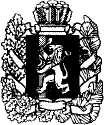 АДМИНИСТРАЦИЯ МАНСКОГО РАЙОНА КРАСНОЯРСКОГО КРАЯПОСТАНОВЛЕНИЕВ соответствии с пунктом 1 статьи 179 Бюджетного кодекса Российской Федерации, руководствуясь пунктом 1 статьи 35 Устава Манского района, администрация Манского района ПОСТАНОВЛЯЕТ:Утвердить муниципальную программу Манского района «Управление муниципальными финансами» на 2021 год и плановый период 2022-2023 годов согласно приложению.Постановление администрации Манского района от 15.11.2019 г. №1069 «Об утверждении муниципальной программы Манского района «Управление муниципальными финансами» считать утратившим силу                          с 31.12.2020 г. 3. Постановление вступает в силу с 01.01.2021 года и подлежит официальному опубликованию.Глава района                                                                                            А.А. ЧерныхПриложение к постановлению администрации Манского района от  13.11.2020 № 757                      Муниципальная программа Манского района «Управление муниципальными финансами» на 2021 год и плановый период 2022-2023 годовПаспорт муниципальной программы Манского района «Управление муниципальными финансами» 2. Общая характеристика сферы реализации муниципальной программыСовременное состояние системы управления муниципальными финансами в Манском районе характеризуется проведением ответственной и прозрачной бюджетной политики, исполнением в полном объеме принятых бюджетных обязательств, повышением эффективности и результативности расходов районного бюджета.Муниципальная программа «Управление муниципальными финансами» разработана в целях реализации бюджетной реформы, предусматривающей осуществление масштабных преобразований в управлении муниципальными финансами, обозначенных Президентом Российской Федерации                                   в бюджетном послании Федеральному Собранию Российской Федерации                             от 13.06.2013 «О бюджетной политике». Эффективное, ответственное и прозрачное управление    муниципальными финансами является базовым условием для повышения уровня и качества жизни населения, устойчивого экономического роста, развития социальной сферы и достижения других стратегических целей социально-экономического развития Манского района. Одним из важных моментов ответственности органов местного самоуправления перед населением является достоверное доказательство того, что бюджетные деньги израсходованы эффективно и дали определенный результат. Другими словами, достижение высокого результата при снижении расходов. Такого результата можно добиться при существенном улучшении организации бюджетного процесса и повышении общей эффективности бюджета. Главная трудность в повышении эффективности использования бюджетных средств заключается в сложившейся практике планирования бюджета в зависимости от исполнения по статьям и видам расходов                        за прошлые периоды. 	В сложившихся условиях назрела необходимость перехода                                к выделению бюджетных средств на четко обозначенные цели или результат, то есть "бюджетирование, ориентированное на результат".Обеспечение долгосрочной сбалансированности и устойчивости бюджетной системы как базового принципа ответственной бюджетной политики при безусловном исполнении всех обязательств района и выполнении задач, поставленных в указах Президента Российской Федерации от 07.05.2012 № 601 «Об основных направлениях совершенствования системы государственного управления» и № 596 «О долгосрочной государственной экономической политике»:развитие программно-целевых методов управления;развитие межбюджетных отношений;повышение прозрачности бюджетов и бюджетного процесса.С учетом вышеизложенного возрастает роль эффективного бюджетного планирования, ориентированного на результат. Планирование расходов бюджета программно-целевым методом во взаимоувязке с новыми формами финансового обеспечения деятельности бюджетных учреждений должны обеспечить предоставление большего объема муниципальных услуг населению за прежний объем финансирования. При этом качество оказания муниципальных услуг не должно снижаться. Важную роль в организации бюджетного процесса занимает своевременное выявление и, самое главное, предотвращение бюджетных нарушений.Решение вышеуказанных задач будет осуществляться Финансовым управлением администрации Манского района в рамках трех подпрограмм муниципальной программы «Управление муниципальными финансами».Цели и задачи муниципальной программыПоставленные цели и задачи программы соответствуют социально-экономическим приоритетам Манского района.Целью муниципальной программы является обеспечение долгосрочной сбалансированности и устойчивости бюджетной системы Манского района, повышения качества и прозрачности управления муниципальными финансами.Задачами, которые должны быть решены в ходе достижения вышеуказанной цели, являются:обеспечение равных условий для устойчивого и эффективного исполнения расходных обязательств бюджетов сельсоветов Манского района, обеспечение сбалансированности и повышение финансовой самостоятельности местных бюджетов;  эффективное управление муниципальным долгом Манского района;создание условий для эффективного, ответственного и прозрачного управления финансовыми ресурсами в рамках выполнения установленных функций и полномочий, а также повышения эффективности расходов районного бюджета.  4. Механизм реализации отдельных мероприятий программы	Реализация муниципальной программы требует соответствующее нормативно-правовое обеспечение. В рамках муниципальной программы планируется совершенствование нормативно-правовой базы в сфере межбюджетных отношений в Манском районе.5. Прогноз конечных результатов муниципальной программыОжидаемыми результатами реализации муниципальной программы являются следующие:обеспечение минимального размера бюджетной обеспеченности бюджетов сельсоветов Манского района после выравнивания; рост объема налоговых и неналоговых доходов местных бюджетов                        в общем объеме доходов местных бюджетов; исполнение органами местного самоуправления районного бюджета                    и бюджетов сельсоветов Манского района, отдельных государственных полномочий, надлежащим образом; отсутствие в местных бюджетах просроченной кредиторской задолженности по выплате заработной платы с начислениями работникам бюджетной сферы и по исполнению обязательств перед гражданами; сохранение объема муниципального долга Манского района на уровне, не превышающем объем доходов местного бюджета без учета объема безвозмездных поступлений;отсутствие выплат из местного бюджета сумм, связанных                                    с несвоевременным исполнением долговых обязательств; снижение объема выявленных нарушений бюджетного законодательства к общему объему расходов местного бюджета;снижение объема повторных нарушений бюджетного законодательства; разработка проектов необходимых правовых актов для совершенствования законодательства в области внутреннего муниципального финансового контроля;повышение доли расходов районного бюджета, формируемых в рамках муниципальных программ Манского района; своевременное составление проекта районного бюджета и отчета                            об исполнении районного бюджета; не превышение размера дефицита бюджета к общему годовому объему доходов выше уровня, установленного Бюджетным кодексом Российской Федерации; обеспечение исполнения расходных обязательств Манского района; качественное планирование доходов районного бюджета; повышение качества финансового менеджмента главных распорядителей бюджетных средств;размещение муниципальными учреждениями в полном объеме требуемую информацию на официальном сайте в сети интернет www.bus.gov.ru в текущем году;повышение квалификации муниципальных служащих, работающих                     в финансовом управлении Манского района;доля органов исполнительной власти Манского района, а также муниципальных бюджетных учреждений, обеспеченных возможностью работы в информационных системах планирования и исполнения районного бюджета;рассмотрение на заседаниях Манского районного Совета депутатов Красноярского края проектов нормативных правовых актов, касающихся принятия решения о районном бюджете, внесения в него изменений, а также отчета об исполнении районного бюджета.6. Перечень подпрограмм с указанием сроков их реализации                              и ожидаемых результатовПодпрограммы с указанием сроков их реализации и ожидаемых результатов приведены в приложениях № 1-3 к муниципальной программе.7. Информация о распределении планируемых расходов                                     по подпрограммамИнформация о распределении планируемых расходов по подпрограммам приведена в приложении № 4 к муниципальной программе.8. Информация о ресурсном обеспечении муниципальной программы                  и прогнозной оценке расходов на реализацию целей муниципальной программыИнформация о ресурсном обеспечении муниципальной программы                       и прогнозной оценке расходов на реализацию целей муниципальной программы приведена в приложении № 5 к муниципальной программе.И. о. руководителяфинансового управления администрации Манского района	                                            Т. В. АнжаеваПриложение к паспорту муниципальной программы Манского района «Управление муниципальными финансами» Перечень целевых показателей и показателей результативности программы с расшифровкой плановых значений по годам ее реализацииИ. о. руководителя финансовогоуправления администрации Манского района	                                                                                             Т.В. АнжаеваПриложение № 1к муниципальной программе Манского района «Управление муниципальными финансами» 
Подпрограмма «Создание условий для эффективного и ответственного управления муниципальными финансами, повышения устойчивости бюджетов сельсоветов Манского района» 1. Паспорт подпрограммы2. Общая характеристика разработки подпрограммыНа сегодняшний день выстраивание эффективной системы межбюджетных отношений является одной из самых трудных задач                            в области бюджетного регулирования. В соответствии со статьей 130 Конституции Российской Федерации органы местного самоуправления обеспечивают самостоятельное решение населением вопросов местного значения, перечень которых содержится в Федеральном законе от 06.10.2003 № 131-ФЗ «Об общих принципах организации местного самоуправления                    в Российской Федерации». В целях реализации органами местного самоуправления закрепленных за ними полномочий Бюджетным кодексом Российской Федерации предусмотрен перечень налоговых и неналоговых доходов, поступающих в местные бюджеты. При этом совокупный объем собственных доходов в значительной степени не покрывает общий объем расходных обязательств местных бюджетов.В целях обеспечения равной возможности граждан к получению базовых муниципальных услуг органам местного самоуправления муниципальных образований Манского района предоставляются дотации на выравнивание бюджетной обеспеченности, объем которых определяется по единой Методике, утвержденной решением Манского районного Совета депутатов от 23.11.2015 №В-12р «Об утверждении методики распределения дотации на выравнивание бюджетной обеспеченности сельсоветов из бюджета района». Дотации на выравнивание бюджетной обеспеченности сельсоветов предоставляются бюджетам сельсоветов Манского района так же и за счет средств субвенций в соответствии с Законом Красноярского края от 29.11.2005 № 16-4081 «О наделении органов местного самоуправления муниципальных районов края отдельными государственными полномочиями по расчету и предоставлению дотаций поселениям, входящим в состав муниципального района края».Объем дотаций на выравнивание бюджетной обеспеченности планируется определять, исходя из необходимости достижения критерия выравнивания финансовых возможностей поселений. Значение критерия выравнивания будет утверждаться решением районного Совета депутатов                о районном бюджете на очередной финансовый год и плановый период.В целях обеспечения сбалансированности местных бюджетов сельсоветам района предоставляются иные межбюджетные трансферты                 на поддержку мер по обеспечению сбалансированности бюджетов за счет средств районного бюджета.Эффективность реализации органами местного самоуправления Манского района закрепленных за ними полномочий напрямую зависит                  от выстроенной в Манском районе системы межбюджетных отношений, обеспечивающей стабильность при формировании доходной части местного бюджета и стимулирующей органы местного самоуправления сельсоветов Манского района к наращиванию налогового потенциала.3. Основная цель, задачи, этапы и сроки выполнения подпрограммы, целевые индикаторы3.1. Выбор мероприятий подпрограммы обусловлен необходимостью решения проблем, обозначенных в разделе 2 подпрограммы «Общая характеристика разработки подпрограммы».3.2. Функции исполнителя подпрограммы в области реализации мероприятий осуществляет финансовое управление администрации Манского района.3.3. Целью подпрограммы является обеспечение равных условий для устойчивого и эффективного исполнения расходных обязательств сельсоветов, обеспечение сбалансированности и повышение финансовой самостоятельности местных бюджетов.3.4. Для достижения цели подпрограммы необходимо решить следующие задачи:1) создание условий для обеспечения финансовой устойчивости бюджетов сельсоветов Манского района;2) повышение заинтересованности сельсоветов Манского района                      в росте налогового потенциала;3) повышение качества реализации сельсоветами Манского района закрепленных за ними полномочий.3.5. Реализация мероприятий подпрограммы осуществляется                           на постоянной основе в период с 01.01.2021 - 31.12.2023. В силу решаемых                  в рамках подпрограммы задач этапы реализации подпрограммы                               не выделяются.3.6. Перечень целевых индикаторов подпрограммы приведен                            в приложении № 1 к подпрограмме.4. Механизм реализации подпрограммы4.1. Реализацию мероприятий подпрограммы осуществляет финансовое управление администрации Манского района. 4.2. В рамках решения задач подпрограммы реализуются следующие мероприятия согласно приложению №2.4.3. Главным распорядителем средств районного бюджета                              на реализацию мероприятий подпрограммы является финансовое управление администрации Манского района. 5. Управление подпрограммой и контроль за ходом ее выполнения5.1. Текущий контроль за реализацией мероприятий подпрограммы осуществляется финансовым управлением администрации Манского района. 5.2. Контроль за целевым и эффективным использованием средств районного бюджета на реализацию мероприятий подпрограммы осуществляется финансовым управлением администрации Манского района.6. Оценка социально-экономической эффективности 
от реализации подпрограммыПоставленные цели и задачи подпрограммы соответствуют социально-экономическим приоритетам Манского района. Реализация мероприятий подпрограммы приведет к следующему изменению значений показателей, характеризующих качество планирования и управления муниципальными финансами:минимальный размер бюджетной обеспеченности сельсоветов Манского района после выравнивания не менее 2,1 тыс. рублей ежегодно;исполнение бюджетами сельсоветов Манского района, отдельных государственных полномочий, надлежащим образом;отсутствие в местных бюджетах просроченной кредиторской задолженности по выплате заработной платы с начислениями работникам бюджетной сферы и по исполнению обязательств перед гражданами.И. о. руководителяфинансового управления администрации Манского района	                                                 Т.В. Анжаева                                                                       Приложение № 2 к муниципальной программе Манского района«Управление муниципальными финансами» Подпрограмма«Управление муниципальным долгом Манского района» 
1. Паспорт подпрограммы2. Общая характеристика разработки подпрограммыДолговая политика Манского района (далее – долговая политика) является неотъемлемой частью финансовой политики Манского района. Эффективное управление муниципальным долгом означает не только своевременное обслуживание долговых обязательств, но и проведение рациональной долговой политики, направленной на сохранение объема и структуры муниципального долга на экономически безопасном уровне при соблюдении ограничений, установленных федеральным законодательством.Приоритетом долговой политики является обеспечение сбалансированности районного бюджета. В качестве основных инструментов заимствований используются целевые бюджетные кредиты из краевого бюджетаОпережающий (по сравнению с доходами) рост расходной части районного бюджета формирует в ближайшие годы устойчивый дефицит, основным источником покрытия которого выступают заемные средства.В связи с этим долговая политика будет направлена, прежде всего, на обеспечение финансирования дефицита районного бюджета путем привлечения ресурсов краевого бюджетаВ тоже время все усилия будут направлены на оптимизацию расходной части бюджета и, как следствие, на сокращение объема муниципальных заимствований, что позволит не превысить ограничения, установленного Бюджетным кодексом Российской Федерации (15 процентов). Вслед за сокращением муниципального долга будут уменьшаться расходы на его обслуживание.3. Основная цель, задачи, этапы и сроки выполнения подпрограммы, 
целевые индикаторы3.1. Выбор мероприятий подпрограммы обусловлен необходимостью решения проблем, обозначенных в разделе 2 подпрограммы «Общая характеристика разработки подпрограммы».3.2. Функции исполнителя подпрограммы в области реализации мероприятий осуществляет финансовым управлением администрации Манского района.3.3. Целью подпрограммы является эффективное управление государственным долгом.3.4. Для достижения цели подпрограммы необходимо решить следующие задачи:осуществление расходов на обслуживание муниципального долга Манского района;соблюдение сроков исполнения долговых обязательств Манского района.3.5. Реализация мероприятий подпрограммы осуществляется на постоянной основе в период с 01.01.2021 - 31.12.2023 годы. В силу решаемых в рамках подпрограммы задач этапы реализации подпрограммы не выделяются.3.6. Перечень целевых индикаторов подпрограммы приведен в приложении № 1 к подпрограмме.4. Механизм реализации подпрограммы4.1. Реализацию мероприятий подпрограммы осуществляет финансовое управление администрации Манского района. 4.2. В рамках решения задачи подпрограммы реализуются следующие мероприятия:осуществление расходов на обслуживание муниципального долга Манского района;соблюдение сроков исполнения долговых обязательств Манского района                                4.3. Главным распорядителем средств районного бюджета на реализацию мероприятий подпрограммы является финансовое управление администрации Манского района.4.4. Контроль за целевым и эффективным использованием средств районного бюджета на реализацию мероприятий подпрограммы осуществляется финансовым управлением администрации Манского района.5. Оценка социально-экономической эффективности 
от реализации подпрограммыОжидаемыми социально-экономическими результатами решения задач подпрограммы являются:сохранение объема муниципального долга на уровне, не превышающем объем доходов районного бюджета без учета объема безвозмездных поступлений;отсутствие выплат из районного бюджета сумм, связанных с несвоевременным исполнением долговых обязательств.6. Мероприятия подпрограммы и ресурсное обеспечениеПеречень мероприятий подпрограммы и ресурсное обеспечение приведены в приложении № 2 к подпрограмме.И. о. руководителя финансовогоуправления администрацииМанского района	                                                                                Т.В. Анжаева                                                                                                                          	        Приложение № 1к подпрограмме «Управление муниципальным долгом Манского района» Перечень целевых индикаторов подпрограммы «Управление муниципальным долгом Манского района» И. о. руководителя финансовогоуправления администрации Манского района	                                                                                                        Т.В. Анжаева                                                                                                                                                                       Приложение № 2 к подпрограмме «Управление муниципальным долгом Манского района» Перечень мероприятий подпрограммы «Управление муниципальным долгом Манского района»И. о. руководителя финансовогоуправления администрации Манского района	                                                                                             Т.В. АнжаеваПриложение № 3 к муниципальной программе Манского района «Управление муниципальными финансами» 
Подпрограмма «Обеспечение реализации муниципальной программы и прочие мероприятия» 1. Паспорт подпрограммы2. Общая характеристика разработки программыВ настоящее время в сфере руководства и управления финансовыми ресурсами Манского района сохраняется ряд недостатков, ограничений и нерешенных проблем, в том числе:слабая взаимосвязанность с бюджетным процессом инструментов бюджетирования, ориентированного на результат;отсутствие оценки экономических последствий принимаемых решений и, соответственно, отсутствие ответственности;низкая степень автоматизации планирования бюджета муниципального образования.Кроме того, управление финансовыми ресурсами продолжает оставаться ориентированным на установление и обеспечение соблюдения формальных процедур, не создавая устойчивых стимулов и инструментов для повышения эффективности, прозрачности и подотчетности использования бюджетных средств в увязке с целями и результатами финансовой политики района.В настоящий момент средства автоматизации бюджетного процесса внедрены и успешно используются в бюджетном процессе на муниципальном уровне. В настоящее время значительно возросла роль информационных систем в процессе формирования и исполнения бюджета. Использование современных программных продуктов позволяет значительно сократить трудозатраты и снизить влияние «человеческого фактора» в финансовой деятельности органов исполнительной власти Манского района. В рамках программного бюджета возникает необходимость в приобретении новых программных продуктов и информационных систем для бюджетного планирования.Эффективность деятельности администрации Манского района, в конечном счете, определяется жителями, проживающими на территории Манского района. Осуществление эффективного гражданского контроля является основным фактором, способствующим исполнению органами исполнительной власти Манского района закрепленных за ними задач и функций надлежащим образом. В целях обеспечения прозрачности и открытости районного бюджета и бюджетного процесса для граждан, в подпрограмме предусмотрены мероприятия обеспечение доступа для граждан к информации о районном бюджете и бюджетном процессе в компактной и доступной форме, которая будет размещена на официальном сайте Манского района. Разработка подпрограммы и её дальнейшая реализация позволит обеспечить устойчивое функционирование и развитие бюджетной системы, бюджетного устройства и бюджетного процесса района, совершенствование кадрового потенциала муниципальной финансовой системы, системы исполнения бюджета и бюджетной отчетности, а также повышение эффективности использования средств районного бюджета.Эффективность реализации подпрограммы зависит не только от деятельности финансового управления ответственного за обеспечение реализации стратегических направлений единой муниципальной политики в финансовой сфере, но и от деятельности структурных подразделений администрации Манского района, принимающих участие в бюджетном процессе Манского района.Необходимость достижения долгосрочных целей социально-экономического развития района в условиях замедления темпов роста доходов районного бюджета увеличивает актуальность разработки и реализации данной подпрограммы.3. Основная цель, задачи, этапы и сроки выполнения подпрограммы, целевые индикаторы3.1. Выбор мероприятий подпрограммы обусловлен необходимостью решения проблем, обозначенных в разделе 2 подпрограммы «Общая характеристика разработки программы».3.2. Функции исполнителя подпрограммы в области реализации мероприятий осуществляет финансовым управлением администрации Манского района.3.3. Целью подпрограммы является создание условий для эффективного, ответственного и прозрачного управления финансовыми ресурсами в рамках выполнения установленных функций и полномочий, а также повышения эффективности расходов районного бюджета.3.5. Для достижения цели подпрограммы необходимо решить следующие задачи:повышение качества планирования и управления муниципальными финансами, развитие программно-целевых принципов формирования бюджета, а также содействие совершенствованию кадрового потенциала финансового управления;обеспечение долгосрочной сбалансированности и устойчивости бюджетной системы Манского района;создание условий для повышения качества финансового менеджмента главных распорядителей бюджетных средств Манского района;обеспечение доступа для граждан к информации о районном бюджете и бюджетном процессе в компактной и доступной форме.3.6. Реализация мероприятий подпрограммы осуществляется на постоянной основе в период с 01.01.2021 - 31.12.2023. В силу решаемых в рамках подпрограммы задач этапы реализации подпрограммы не выделяются.3.7. Перечень целевых индикаторов подпрограммы приведен в приложении № 1 к подпрограмме.4. Механизм реализации подпрограммы4.1. Реализацию мероприятий подпрограммы осуществляет финансовое управление администрации Манского района. Финансовое управление выбрано в качестве исполнителя подпрограммы по принципу специализации его деятельности по обеспечению устойчивого функционирования и развития бюджетной системы, бюджетного устройства и бюджетного процесса района.4.2. В рамках решения задач подпрограммы реализуются следующие мероприятия:4.2.1. Руководство и управление в сфере установленных функций.В рамках данного мероприятия финансовое управление осуществляется:1) внедрение современных механизмов организации бюджетного процесса.В соответствии с постановлением администрации Манского района от 10.10.2014 № 1111 «Об утверждении Порядка принятия решений о разработке муниципальных программ Манского района, их формировании и реализации», планируется утвердить муниципальные программы Манского района, охватывающие основные сферы деятельности главных распорядителей бюджетных средств Манского района. Утвержденные муниципальные программы подлежат реализации с 2021 года. В 2021-2023 годах планируется расширение охвата расходов районного бюджета программно-целевыми методами их формирования.Одними из основных вопросов, решаемых финансовым управлением в рамках выполнения установленных функций и полномочий, являются:подготовка проектов решений Манского районного Совета депутатов Красноярского края о районном бюджете на очередной финансовый год и плановый период, о внесении изменений на очередной финансовый год и плановый период, об утверждении отчета об исполнении районного бюджета;определение параметров районного бюджета на очередной финансовый год и плановый период с учетом различных вариантов сценарных условий;выявление рисков возникновения дополнительных расходов при проектировании районного бюджета на очередной финансовый год и плановый период;обеспечение исполнения районного бюджета по доходам и расходам.Одним из ключевых направлений в области повышения эффективности бюджетных расходов является обеспечение оптимального объема расходов на муниципальное управление. Численность муниципальных служащих должна строго соответствовать объему функций и полномочий, которые они реализуют. В целях осуществления текущего контроля за численностью муниципальных служащих, а также работников учреждений финансовым управлением планируется проводить:мониторинг численности и фонда оплаты труда работников муниципальных бюджетных и казенных учреждений Манского района (с полугодовой периодичностью);мониторинг численности муниципальных служащих Манского района, (ежеквартально);Кроме того, финансовое управление при формировании прогноза расходов консолидированного бюджета Манского района на содержание органов местного самоуправления на очередной финансовый год и плановый период учитывается предельная численность работников органов местного самоуправления муниципального образования района (за исключением работников по охране, обслуживанию административных зданий и водителей), депутатов и членов выборных органов местного самоуправления, осуществляющих свои полномочия на постоянной основе, а также главы муниципального образования.В целях обеспечения повышения эффективности бюджетных расходов и установления оптимальной численности работников муниципальных бюджетных учреждений необходимо при формировании штатной численности работников учреждений применять отраслевые системы нормирования труда с учётом необходимости обеспечения качественного оказания государственных (муниципальных) услуг (выполнения работ). В этой связи планируется актуализация (разработка) и утверждение типовых норм труда органами исполнительной власти, осуществляющими функции по выработке и реализации государственной политики и нормативно-правовому регулированию в соответствующей сфере.2) проведение оценки качества финансового менеджмента главных распорядителей бюджетных средств.3) обеспечение исполнения бюджета по доходам и расходам. Качественная реализация структурными подразделениями Манского района закрепленных за ними полномочий зависит не только от эффективности бюджетного планирования расходов на их реализацию, но и от эффективного механизма исполнения районного бюджета по доходам и расходам. В рамках данного мероприятия будет продолжена деятельность финансового управления по организации и совершенствованию системы исполнения районного бюджета и бюджетной отчетности.4) организация и координация работы по размещению муниципальными бюджетными учреждениями требуемой информации на официальном сайте в сети интернет www.bus.gov.ru, в рамках реализации Федерального закона от 08.05.2010 № 83-ФЗ «О внесении изменений в отдельные законодательные акты Российской Федерации в связи с совершенствованием правового положения государственных (муниципальных) учреждений».В рамках реализации в Манском районе Федерального закона от 08.05.2010 года № 83-ФЗ «О внесении изменений в отдельные законодательные акты Российской Федерации в связи с совершенствованием правового положения государственных (муниципальных) учреждений» (далее – Федеральный закон № 83-ФЗ) финансовым управлением администрации Манского района организована работа по формированию и публикации структурированной информации о муниципальных бюджетных учреждениях на официальном сайте для размещения информации об учреждениях, основной целью создания, которого является предоставление свободного доступа к данным о деятельности муниципальных бюджетных учреждений, повышение эффективности оказания муниципальных услуг данными учреждениями, а также создание современных механизмов общественного контроля их деятельности. В целях повышения эффективности бюджетных расходов планируется проведение анализа сети муниципальных бюджетных и казенных учреждений.5) повышение кадрового потенциала сотрудников путем направления их на обучающие семинары.Выполнение финансовым управлением установленных функций и полномочий напрямую зависит от кадрового потенциала сотрудников. В рамках данного мероприятия планируется ежегодное повышение квалификации сотрудников. 4.2.2. Комплексная автоматизация процесса исполнения и сбора отчетности районного бюджета и бюджетов сельсоветов.В рамках данного мероприятия планируется осуществление сопровождения программных продуктов в течение всего периода реализации подпрограммы.4.3. Главным распорядителем средств районного бюджета на реализацию мероприятий подпрограммы является финансовое управление администрации Манского района.4.4. Контроль за целевым и эффективным использованием средств районного бюджета на реализацию мероприятий подпрограммы осуществляется финансовым управлением администрации Манского района.5. Оценка социально-экономической эффективностиот реализации подпрограммыРеализация мероприятий подпрограммы приведет к следующему изменению значений показателей, характеризующих качество планирования и управления муниципальными финансами:доля расходов районного бюджета, формируемых в рамках муниципальных программ Манского района (не мене 85% в 2021 году, не менее 85% в 2022 году, не менее 85% в 2023 году);своевременное составление проекта районного бюджета и отчета об исполнении районного бюджета (не позднее 15 ноября и 1 апреля текущего года соответственно);отношение дефицита бюджета к общему годовому объему доходов районного бюджета без учета утвержденного объема безвозмездных поступлений (не более 5% к общему годовому объему доходов бюджета муниципального образования без учета утвержденного объема безвозмездных поступлений в соответствии с требованиями Бюджетного кодекса Российской Федерации ежегодно);обеспечение исполнения расходных обязательств Манского района (без федеральных и краевых средств) не менее чем на 95 процентов ежегодно;исполнение районного бюджета по доходам без учета безвозмездных поступлений к первоначально утвержденному уровню (от 90% до 120 %) ежегодно;повышение квалификации муниципальных служащих, работающих в финансовом управлении (не менее 15% ежегодно);доля рассмотренных на заседаниях Манского районного Совета депутатов проектов нормативных правовых актов, касающихся принятия районного бюджета, внесения в него изменений, а также утверждения отчета об его исполнении, подготавливаемых финансовым управлением (100% ежегодно);обеспечение доступа для граждан к информации о районном бюджете и бюджетном процессе в компактной и доступной форме, путем размещения на сайте администрации Манского района брошюры «Доступный бюджет для граждан»7. Мероприятия подпрограммы Перечень мероприятий подпрограммы приведены в приложении 
№ 2 к подпрограмме.И. о. руководителя финансового управления администрации Манского района	                                                 Т.В. АнжаеваПриложение № 1 к подпрограмме «Обеспечение реализации муниципальной программы и прочие мероприятия» Перечень целевых индикаторов подпрограммы «Обеспечение реализации муниципальной программы 
и прочие мероприятия» И. о. руководителя финансовогоуправления администрации Манского района	                                                                                                        Т.В. АнжаеваИ. о. руководителя финансовогоуправления администрации Манского района	                                                                                                        Т.В. Анжаева13.11.2020с. Шалинское№ 757Об утверждении муниципальной программы Манского района «Управление муниципальными финансами» на 2021 год и плановый период 2022-2023 годовНаименование муниципальной программы«Управление муниципальными финансами» на 2021 год и плановый период 2022-2023 годов (далее – муниципальная программа)Основания для разработки муниципальной программыПункт 1 статьи 179 Бюджетного кодекса Российской Федерации;постановление администрации Манского района от 10.10.2014 № 1111 «Об утверждении Порядка принятия решений о разработке муниципальных программ Манского района, их формировании и реализации»;постановление администрации Манского района от 25.09.2020 №596 «Об утверждении перечня муниципальных программ Манского района»Ответственный исполнитель муниципальной программыФинансовое управление администрации Манского районаСоисполнители муниципальной программы: - Перечень подпрограмм и отдельных мероприятий муниципальной программыПодпрограммы:1. Создание условий для эффективного и ответственного управления муниципальными финансами, повышения устойчивости бюджетов сельсоветов Манского района.2. Управление муниципальным долгом Манского района.3. Обеспечение реализации муниципальной программы и прочие мероприятия.Цель муниципальной программыОбеспечение долгосрочной сбалансированности и устойчивости бюджетной системы Манского района, повышение качества и прозрачности управления муниципальными финансамиЗадачи муниципальной программы1. Обеспечение равных условий для устойчивого и эффективного исполнения расходных обязательств бюджетов сельсоветов Манского района, обеспечение сбалансированности и повышение финансовой самостоятельности местных бюджетов.2. Эффективное управление муниципальным долгом Манского района.3. Создание условий для эффективного, ответственного и прозрачного управления финансовыми ресурсами в рамках выполнения установленных функций и полномочий, а также повышения эффективности расходов районного бюджета.  Сроки реализации муниципальной программы2021 - 2023 годыПеречень целевых показателей и показателей результативности муниципальной программыМинимальный размер бюджетной обеспеченности сельсоветов Манского района после выравнивания;Исполнение бюджетами сельсоветов Манского района, отдельных государственных полномочий, надлежащим образом;Отсутствие в местных бюджетах просроченной кредиторской задолженности по выплате заработной платы с начислениями работникам бюджетной сферы и по исполнению обязательств перед гражданами;Отношение муниципального долга Манского района к доходам районного бюджета за исключением безвозмездных поступлений и (или) поступлений налоговых доходов по дополнительным нормативам отчислений;Отношение годовой суммы платежей на погашение и обслуживание муниципального долга Манского района к доходам районного бюджета;Доля расходов на обслуживание муниципального долга Манского района в объеме расходов
районного бюджета, за исключением объема 
расходов, которые осуществляются за счет 
субвенций, предоставляемых из бюджетов бюджетной 
системы Российской Федерации;Просроченная задолженность по долговым 
обязательствам Манского района;Доля расходов районного бюджета, формируемых в рамках муниципальных программ Манского района;Обеспечение исполнения расходных обязательств Манского района (за исключением безвозмездных поступлений);Объем налоговых и неналоговых доходов районного бюджета в общем объеме доходов районного бюджета;Исполнение районного бюджета по доходам без учета безвозмездных поступлений к первоначально утвержденному уровню;Отношение дефицита районного бюджета к доходам районного бюджета без учета объема безвозмездных поступлений;Объем просроченной кредиторской задолженности муниципальных учреждений;Доля муниципальных бюджетных учреждений, которым объем субсидий на оказание муниципальных услуг (выполнение работ) определен в соответствии с муниципальными заданиями;Качество финансового менеджмента главных распорядителей.Информация по ресурсному обеспечению муниципальной программыобщий объем бюджетных ассигнований на реализацию муниципальной программы составляет 305 103,3 тыс. рублей, в том числе:38 895,4 тыс. рублей – средства краевого бюджета;11 549,5 тыс. рублей – средства бюджета поселений;254 658,4 тыс. рублей – средства районного бюджета.Объем финансирования по годам реализации муниципальной программы:2021 год – 115 640,9 тыс. рублей, в том числе:14 959,8 тыс. рублей - средства краевого бюджета; 3 849,9 тыс. рублей – средства бюджета поселений;96 831,2 тыс. рублей - средства районного бюджета.2022 год – 94 731,2 тыс. рублей, в том числе:11 967,8 тыс. рублей - средства краевого бюджета; 3 849,8 тыс. рублей – средства бюджета поселений;78 913,6 тыс. рублей - средства районного бюджета.2023 год – 94 731,2 тыс. рублей, в том числе:11 967,8 тыс. рублей - средства краевого бюджета; 3 849,8 тыс. рублей – средства бюджета поселений;78 913,6 тыс. рублей - средства районного бюджета.№  
п/пЦели,    
задачи,   
показатели 
Единица
измеренияИсточник 
информации2018 год2018 год2018 год2019 год2019 год2020 год2020 год2021 год2021 год2021 год2022 год2022 год2023 год2023 годЦель: обеспечение долгосрочной сбалансированности и устойчивости бюджетной системы Манского района, повышение качества и прозрачности управления муниципальными финансамиЦель: обеспечение долгосрочной сбалансированности и устойчивости бюджетной системы Манского района, повышение качества и прозрачности управления муниципальными финансамиЦель: обеспечение долгосрочной сбалансированности и устойчивости бюджетной системы Манского района, повышение качества и прозрачности управления муниципальными финансамиЦель: обеспечение долгосрочной сбалансированности и устойчивости бюджетной системы Манского района, повышение качества и прозрачности управления муниципальными финансамиЦель: обеспечение долгосрочной сбалансированности и устойчивости бюджетной системы Манского района, повышение качества и прозрачности управления муниципальными финансамиЦель: обеспечение долгосрочной сбалансированности и устойчивости бюджетной системы Манского района, повышение качества и прозрачности управления муниципальными финансамиЦель: обеспечение долгосрочной сбалансированности и устойчивости бюджетной системы Манского района, повышение качества и прозрачности управления муниципальными финансамиЦель: обеспечение долгосрочной сбалансированности и устойчивости бюджетной системы Манского района, повышение качества и прозрачности управления муниципальными финансамиЦель: обеспечение долгосрочной сбалансированности и устойчивости бюджетной системы Манского района, повышение качества и прозрачности управления муниципальными финансамиЦель: обеспечение долгосрочной сбалансированности и устойчивости бюджетной системы Манского района, повышение качества и прозрачности управления муниципальными финансамиЦель: обеспечение долгосрочной сбалансированности и устойчивости бюджетной системы Манского района, повышение качества и прозрачности управления муниципальными финансамиЦель: обеспечение долгосрочной сбалансированности и устойчивости бюджетной системы Манского района, повышение качества и прозрачности управления муниципальными финансамиЦель: обеспечение долгосрочной сбалансированности и устойчивости бюджетной системы Манского района, повышение качества и прозрачности управления муниципальными финансамиЦель: обеспечение долгосрочной сбалансированности и устойчивости бюджетной системы Манского района, повышение качества и прозрачности управления муниципальными финансамиЦель: обеспечение долгосрочной сбалансированности и устойчивости бюджетной системы Манского района, повышение качества и прозрачности управления муниципальными финансамиЦель: обеспечение долгосрочной сбалансированности и устойчивости бюджетной системы Манского района, повышение качества и прозрачности управления муниципальными финансамиЦель: обеспечение долгосрочной сбалансированности и устойчивости бюджетной системы Манского района, повышение качества и прозрачности управления муниципальными финансамиЦель: обеспечение долгосрочной сбалансированности и устойчивости бюджетной системы Манского района, повышение качества и прозрачности управления муниципальными финансамиЗадача 1: Обеспечение равных условий для устойчивого и эффективного исполнения расходных обязательств бюджетов сельсоветов Манского района, обеспечение сбалансированности и повышение финансовой самостоятельности местных бюджетов Задача 1: Обеспечение равных условий для устойчивого и эффективного исполнения расходных обязательств бюджетов сельсоветов Манского района, обеспечение сбалансированности и повышение финансовой самостоятельности местных бюджетов Задача 1: Обеспечение равных условий для устойчивого и эффективного исполнения расходных обязательств бюджетов сельсоветов Манского района, обеспечение сбалансированности и повышение финансовой самостоятельности местных бюджетов Задача 1: Обеспечение равных условий для устойчивого и эффективного исполнения расходных обязательств бюджетов сельсоветов Манского района, обеспечение сбалансированности и повышение финансовой самостоятельности местных бюджетов Задача 1: Обеспечение равных условий для устойчивого и эффективного исполнения расходных обязательств бюджетов сельсоветов Манского района, обеспечение сбалансированности и повышение финансовой самостоятельности местных бюджетов Задача 1: Обеспечение равных условий для устойчивого и эффективного исполнения расходных обязательств бюджетов сельсоветов Манского района, обеспечение сбалансированности и повышение финансовой самостоятельности местных бюджетов Задача 1: Обеспечение равных условий для устойчивого и эффективного исполнения расходных обязательств бюджетов сельсоветов Манского района, обеспечение сбалансированности и повышение финансовой самостоятельности местных бюджетов Задача 1: Обеспечение равных условий для устойчивого и эффективного исполнения расходных обязательств бюджетов сельсоветов Манского района, обеспечение сбалансированности и повышение финансовой самостоятельности местных бюджетов Задача 1: Обеспечение равных условий для устойчивого и эффективного исполнения расходных обязательств бюджетов сельсоветов Манского района, обеспечение сбалансированности и повышение финансовой самостоятельности местных бюджетов Задача 1: Обеспечение равных условий для устойчивого и эффективного исполнения расходных обязательств бюджетов сельсоветов Манского района, обеспечение сбалансированности и повышение финансовой самостоятельности местных бюджетов Задача 1: Обеспечение равных условий для устойчивого и эффективного исполнения расходных обязательств бюджетов сельсоветов Манского района, обеспечение сбалансированности и повышение финансовой самостоятельности местных бюджетов Задача 1: Обеспечение равных условий для устойчивого и эффективного исполнения расходных обязательств бюджетов сельсоветов Манского района, обеспечение сбалансированности и повышение финансовой самостоятельности местных бюджетов Задача 1: Обеспечение равных условий для устойчивого и эффективного исполнения расходных обязательств бюджетов сельсоветов Манского района, обеспечение сбалансированности и повышение финансовой самостоятельности местных бюджетов Задача 1: Обеспечение равных условий для устойчивого и эффективного исполнения расходных обязательств бюджетов сельсоветов Манского района, обеспечение сбалансированности и повышение финансовой самостоятельности местных бюджетов Задача 1: Обеспечение равных условий для устойчивого и эффективного исполнения расходных обязательств бюджетов сельсоветов Манского района, обеспечение сбалансированности и повышение финансовой самостоятельности местных бюджетов Задача 1: Обеспечение равных условий для устойчивого и эффективного исполнения расходных обязательств бюджетов сельсоветов Манского района, обеспечение сбалансированности и повышение финансовой самостоятельности местных бюджетов Задача 1: Обеспечение равных условий для устойчивого и эффективного исполнения расходных обязательств бюджетов сельсоветов Манского района, обеспечение сбалансированности и повышение финансовой самостоятельности местных бюджетов Задача 1: Обеспечение равных условий для устойчивого и эффективного исполнения расходных обязательств бюджетов сельсоветов Манского района, обеспечение сбалансированности и повышение финансовой самостоятельности местных бюджетов Подпрограмма 1. Создание условий для эффективного и ответственного управления муниципальными финансами, повышения устойчивости бюджетов сельсоветов Манского районаПодпрограмма 1. Создание условий для эффективного и ответственного управления муниципальными финансами, повышения устойчивости бюджетов сельсоветов Манского районаПодпрограмма 1. Создание условий для эффективного и ответственного управления муниципальными финансами, повышения устойчивости бюджетов сельсоветов Манского районаПодпрограмма 1. Создание условий для эффективного и ответственного управления муниципальными финансами, повышения устойчивости бюджетов сельсоветов Манского районаПодпрограмма 1. Создание условий для эффективного и ответственного управления муниципальными финансами, повышения устойчивости бюджетов сельсоветов Манского районаПодпрограмма 1. Создание условий для эффективного и ответственного управления муниципальными финансами, повышения устойчивости бюджетов сельсоветов Манского районаПодпрограмма 1. Создание условий для эффективного и ответственного управления муниципальными финансами, повышения устойчивости бюджетов сельсоветов Манского районаПодпрограмма 1. Создание условий для эффективного и ответственного управления муниципальными финансами, повышения устойчивости бюджетов сельсоветов Манского районаПодпрограмма 1. Создание условий для эффективного и ответственного управления муниципальными финансами, повышения устойчивости бюджетов сельсоветов Манского районаПодпрограмма 1. Создание условий для эффективного и ответственного управления муниципальными финансами, повышения устойчивости бюджетов сельсоветов Манского районаПодпрограмма 1. Создание условий для эффективного и ответственного управления муниципальными финансами, повышения устойчивости бюджетов сельсоветов Манского районаПодпрограмма 1. Создание условий для эффективного и ответственного управления муниципальными финансами, повышения устойчивости бюджетов сельсоветов Манского районаПодпрограмма 1. Создание условий для эффективного и ответственного управления муниципальными финансами, повышения устойчивости бюджетов сельсоветов Манского районаПодпрограмма 1. Создание условий для эффективного и ответственного управления муниципальными финансами, повышения устойчивости бюджетов сельсоветов Манского районаПодпрограмма 1. Создание условий для эффективного и ответственного управления муниципальными финансами, повышения устойчивости бюджетов сельсоветов Манского районаПодпрограмма 1. Создание условий для эффективного и ответственного управления муниципальными финансами, повышения устойчивости бюджетов сельсоветов Манского районаПодпрограмма 1. Создание условий для эффективного и ответственного управления муниципальными финансами, повышения устойчивости бюджетов сельсоветов Манского районаПодпрограмма 1. Создание условий для эффективного и ответственного управления муниципальными финансами, повышения устойчивости бюджетов сельсоветов Манского района1.1Минимальный размер бюджетной обеспеченности сельсоветов Манского района после выравниваниятыс. рублеймониторинг местных бюджетов4,94,94,94,64,6не менее 2,1не менее 2,1не менее 2,1не менее 2,1не менее 2,1не менее 2,1не менее 2,1не менее 2,1не менее 2,11.2Исполнение бюджетами сельсоветов Манского района, отдельных государственных полномочий, надлежащим образомпроцентмониторинг местных бюджетов1001001001001001001001001001001001001001001.3Отсутствие в местных бюджетах просроченной кредиторской задолженности по выплате заработной платы с начислениями работникам бюджетной сферы и по исполнению обязательств перед гражданамитыс. рублейгодовой отчет об исполнении бюджета00000000000000Задача 2: Эффективное управление муниципальным  долгом Манского районаЗадача 2: Эффективное управление муниципальным  долгом Манского районаЗадача 2: Эффективное управление муниципальным  долгом Манского районаЗадача 2: Эффективное управление муниципальным  долгом Манского районаЗадача 2: Эффективное управление муниципальным  долгом Манского районаЗадача 2: Эффективное управление муниципальным  долгом Манского районаЗадача 2: Эффективное управление муниципальным  долгом Манского районаЗадача 2: Эффективное управление муниципальным  долгом Манского районаЗадача 2: Эффективное управление муниципальным  долгом Манского районаЗадача 2: Эффективное управление муниципальным  долгом Манского районаЗадача 2: Эффективное управление муниципальным  долгом Манского районаЗадача 2: Эффективное управление муниципальным  долгом Манского районаЗадача 2: Эффективное управление муниципальным  долгом Манского районаЗадача 2: Эффективное управление муниципальным  долгом Манского районаЗадача 2: Эффективное управление муниципальным  долгом Манского районаЗадача 2: Эффективное управление муниципальным  долгом Манского районаЗадача 2: Эффективное управление муниципальным  долгом Манского районаЗадача 2: Эффективное управление муниципальным  долгом Манского районаПодпрограмма 2. Управление муниципальным долгом Манского районаПодпрограмма 2. Управление муниципальным долгом Манского районаПодпрограмма 2. Управление муниципальным долгом Манского районаПодпрограмма 2. Управление муниципальным долгом Манского районаПодпрограмма 2. Управление муниципальным долгом Манского районаПодпрограмма 2. Управление муниципальным долгом Манского районаПодпрограмма 2. Управление муниципальным долгом Манского районаПодпрограмма 2. Управление муниципальным долгом Манского районаПодпрограмма 2. Управление муниципальным долгом Манского районаПодпрограмма 2. Управление муниципальным долгом Манского районаПодпрограмма 2. Управление муниципальным долгом Манского районаПодпрограмма 2. Управление муниципальным долгом Манского районаПодпрограмма 2. Управление муниципальным долгом Манского районаПодпрограмма 2. Управление муниципальным долгом Манского районаПодпрограмма 2. Управление муниципальным долгом Манского районаПодпрограмма 2. Управление муниципальным долгом Манского районаПодпрограмма 2. Управление муниципальным долгом Манского районаПодпрограмма 2. Управление муниципальным долгом Манского района2.1Отношение муниципального долга Манского района к доходам районного бюджета за исключением безвозмездных поступлений и (или) поступлений налоговых доходов по дополнительным нормативам отчисленийпроцент
Решения Манского районного Совета депутатов об исполнении районного бюджета, о районном бюджете на очередной финансовый год и плановый период5,85,80,00,00,0не более50не более50не более50не более50не более50не более50не более50не более502.2Отношение годовой суммы платежей на погашение и обслуживание муниципального долга Манского района к доходам районного бюджетапроцентРешения Манского районного Совета депутатов об исполнении районного бюджета, о районном бюджете на очередной финансовый год и плановый период0,450,450,00010,00010,0001не более15не более15не более15не более15не более15не более15не более15не более152.3Доля расходов на обслуживание муниципального долга Манского района в объеме расходов районного бюджета, за исключением объема расходов, которые осуществляются за счет субвенций, предоставляемых из бюджетов бюджетной системы Российской ФедерациипроцентРешения Манского районного Совета депутатов об исполнении районного бюджета, о районном бюджете на очередной финансовый год и плановый период0,00530,00530,00010,00010,0001не более15не более15не более15не более15не более15не более15не более15не более152.4Просроченная задолженность по долговым 
обязательствам Манского районатыс. рублейМуниципальная долговая книга Манского района0000000000000Задача 3: Создание условий для эффективного, ответственного и прозрачного управления финансовыми ресурсами в рамках выполнения установленных функций и полномочий, а также повышения эффективности расходов районного бюджетаЗадача 3: Создание условий для эффективного, ответственного и прозрачного управления финансовыми ресурсами в рамках выполнения установленных функций и полномочий, а также повышения эффективности расходов районного бюджетаЗадача 3: Создание условий для эффективного, ответственного и прозрачного управления финансовыми ресурсами в рамках выполнения установленных функций и полномочий, а также повышения эффективности расходов районного бюджетаЗадача 3: Создание условий для эффективного, ответственного и прозрачного управления финансовыми ресурсами в рамках выполнения установленных функций и полномочий, а также повышения эффективности расходов районного бюджетаЗадача 3: Создание условий для эффективного, ответственного и прозрачного управления финансовыми ресурсами в рамках выполнения установленных функций и полномочий, а также повышения эффективности расходов районного бюджетаЗадача 3: Создание условий для эффективного, ответственного и прозрачного управления финансовыми ресурсами в рамках выполнения установленных функций и полномочий, а также повышения эффективности расходов районного бюджетаЗадача 3: Создание условий для эффективного, ответственного и прозрачного управления финансовыми ресурсами в рамках выполнения установленных функций и полномочий, а также повышения эффективности расходов районного бюджетаЗадача 3: Создание условий для эффективного, ответственного и прозрачного управления финансовыми ресурсами в рамках выполнения установленных функций и полномочий, а также повышения эффективности расходов районного бюджетаЗадача 3: Создание условий для эффективного, ответственного и прозрачного управления финансовыми ресурсами в рамках выполнения установленных функций и полномочий, а также повышения эффективности расходов районного бюджетаЗадача 3: Создание условий для эффективного, ответственного и прозрачного управления финансовыми ресурсами в рамках выполнения установленных функций и полномочий, а также повышения эффективности расходов районного бюджетаЗадача 3: Создание условий для эффективного, ответственного и прозрачного управления финансовыми ресурсами в рамках выполнения установленных функций и полномочий, а также повышения эффективности расходов районного бюджетаЗадача 3: Создание условий для эффективного, ответственного и прозрачного управления финансовыми ресурсами в рамках выполнения установленных функций и полномочий, а также повышения эффективности расходов районного бюджетаЗадача 3: Создание условий для эффективного, ответственного и прозрачного управления финансовыми ресурсами в рамках выполнения установленных функций и полномочий, а также повышения эффективности расходов районного бюджетаЗадача 3: Создание условий для эффективного, ответственного и прозрачного управления финансовыми ресурсами в рамках выполнения установленных функций и полномочий, а также повышения эффективности расходов районного бюджетаЗадача 3: Создание условий для эффективного, ответственного и прозрачного управления финансовыми ресурсами в рамках выполнения установленных функций и полномочий, а также повышения эффективности расходов районного бюджетаЗадача 3: Создание условий для эффективного, ответственного и прозрачного управления финансовыми ресурсами в рамках выполнения установленных функций и полномочий, а также повышения эффективности расходов районного бюджетаЗадача 3: Создание условий для эффективного, ответственного и прозрачного управления финансовыми ресурсами в рамках выполнения установленных функций и полномочий, а также повышения эффективности расходов районного бюджетаЗадача 3: Создание условий для эффективного, ответственного и прозрачного управления финансовыми ресурсами в рамках выполнения установленных функций и полномочий, а также повышения эффективности расходов районного бюджетаПодпрограмма 3. Обеспечение реализации муниципальной программы и прочие мероприятияПодпрограмма 3. Обеспечение реализации муниципальной программы и прочие мероприятияПодпрограмма 3. Обеспечение реализации муниципальной программы и прочие мероприятияПодпрограмма 3. Обеспечение реализации муниципальной программы и прочие мероприятияПодпрограмма 3. Обеспечение реализации муниципальной программы и прочие мероприятияПодпрограмма 3. Обеспечение реализации муниципальной программы и прочие мероприятияПодпрограмма 3. Обеспечение реализации муниципальной программы и прочие мероприятияПодпрограмма 3. Обеспечение реализации муниципальной программы и прочие мероприятияПодпрограмма 3. Обеспечение реализации муниципальной программы и прочие мероприятияПодпрограмма 3. Обеспечение реализации муниципальной программы и прочие мероприятияПодпрограмма 3. Обеспечение реализации муниципальной программы и прочие мероприятияПодпрограмма 3. Обеспечение реализации муниципальной программы и прочие мероприятияПодпрограмма 3. Обеспечение реализации муниципальной программы и прочие мероприятияПодпрограмма 3. Обеспечение реализации муниципальной программы и прочие мероприятияПодпрограмма 3. Обеспечение реализации муниципальной программы и прочие мероприятияПодпрограмма 3. Обеспечение реализации муниципальной программы и прочие мероприятияПодпрограмма 3. Обеспечение реализации муниципальной программы и прочие мероприятияПодпрограмма 3. Обеспечение реализации муниципальной программы и прочие мероприятия3.1Доля расходов районного бюджета, формируемых в рамках муниципальных программ Манского районапроцентгодовой 
отчет об исполнении бюджетагодовой 
отчет об исполнении бюджета90,490,490,490,5не менее 85%не менее 85%не менее 85%не менее 85%не менее 85%не менее 85%не менее 85%не менее 85%3.2Обеспечение исполнения расходных обязательств Манского района (за исключением безвозмездных поступлений)процентгодовой 
отчет об исполнении бюджетагодовой 
отчет об исполнении бюджета99,799,799,798,3не менее 95не менее 95не менее 95не менее 95не менее 95не менее 95не менее 95не менее 953.3Объем налоговых и неналоговых доходов районного бюджета в общем объеме доходов районного бюджетамлн. рублейгодовой отчет об исполнении бюджетагодовой отчет об исполнении бюджета60,460,460,468,966,066,066,070,074,074,080,080,03.4Исполнение районного бюджета по доходам без учета безвозмездных поступлений к первоначально утвержденному уровню процентгодовой отчет об исполнении бюджетагодовой отчет об исполнении бюджета98,198,198,1112,4от 90 до 120от 90 до 120от 90 до 120от 90 до 120от 90 до 120от 90 до 120от 90 до 120от 90 до 1203.5Отношение дефицита районного бюджета к доходам районного бюджета без учета объема безвозмездных поступленийпроцентотчет об исполнении бюджета, решение Манского районного Совета депутатов об исполнении районного бюджетаотчет об исполнении бюджета, решение Манского районного Совета депутатов об исполнении районного бюджета0000не более 5не более 5не более 5не более 5не более 5не более 5не более 5не более 53.6Объем просроченной кредиторской задолженности муниципальных учрежденийтыс. рублейгодовой отчет об исполнении бюджетагодовой отчет об исполнении бюджета0000000000003.7Доля муниципальных бюджетных учреждений, которым объем субсидий на оказание муниципальных услуг (выполнение работ) определен в соответствии с муниципальными заданиямипроцентгодовой отчет об исполнении бюджетагодовой отчет об исполнении бюджета1001001001001001001001001001001001003.8Качество финансового менеджмента главных распорядителейбаллмониторинг и проведение оценки качествамониторинг и проведение оценки качества73,473,473,489,9более 45более 45более 45более 45более 45более 45более 45более 45Наименование подпрограммы «Создание условий для эффективного и ответственного управления муниципальными финансами, повышения устойчивости бюджетов сельсоветов Манского района» (далее - подпрограмма)Наименование муниципальной программы, в рамках которой реализуется подпрограмма«Управление муниципальными финансами Манского района» Исполнитель подпрограммыФинансовое управление администрации Манского района (далее – финансовое управление)Цель подпрограммыОбеспечение равных условий для устойчивого и эффективного исполнения расходных обязательств сельсоветов, обеспечение сбалансированности и повышение финансовой самостоятельности местных бюджетовЗадачи подпрограммы1. Создание условий для обеспечения финансовой устойчивости бюджетов сельсоветов Манского района.Повышение заинтересованности сельсоветов Манского района в росте налогового потенциала3. Повышение качества реализации сельсоветами Манского района закрепленных за ними полномочий.Целевые 
индикаторы подпрограммы1. Минимальный размер бюджетной обеспеченности сельсоветов Манского района после выравнивания не менее 2,1 тыс. рублей ежегодно.2. Исполнение бюджетами сельсоветов Манского района, отдельных государственных полномочий, надлежащим образом.3. Отсутствие в местных бюджетах просроченной кредиторской задолженности по выплате заработной платы с начислениями работникам бюджетной сферы и по исполнению обязательств перед гражданами.Сроки реализации подпрограммы01.01.2021 - 31.12.2023Объемы и источники финансирования подпрограммыОбщий объем бюджетных ассигнований на реализацию подпрограммы составляет 263 808,4 тыс. рублей, в том числе:38 895,4 тыс. рублей – средства краевого бюджета;224 913,0 тыс. рублей – средства районного бюджета.Объем финансирования по годам реализации подпрограммы:2021 год – 101 464,8 тыс. рублей, в том числе:14 959,8 тыс. рублей – средства краевого бюджета;86 505,0 тыс. рублей - средства районного бюджета.2022 год – 81 171,8 тыс. рублей, в том числе:11 967,8 тыс. рублей – средства краевого бюджета;69 204,0 тыс. рублей - средства районного бюджета.2023 год – 81 171,8 тыс. рублей, в том числе:11 967,8 тыс. рублей – средства краевого бюджета;69 204,0 тыс. рублей - средства районного бюджета.Приложение № 1 к подпрограмме «Создание условий для эффективного и ответственного управления муниципальными финансами, повышения устойчивости бюджетов сельсоветов Манского района» Перечень целевых индикаторов подпрограммы «Создание условий для эффективного и ответственного управления муниципальными финансами, повышения устойчивости бюджетов сельсоветов Манского района» 
И. о. руководителя финансовогоуправления администрации Манского района	                                                                                                            Т.В. Анжаева                                                                                                                                                                                                                                          Приложение № 2 Приложение № 1 к подпрограмме «Создание условий для эффективного и ответственного управления муниципальными финансами, повышения устойчивости бюджетов сельсоветов Манского района» Перечень целевых индикаторов подпрограммы «Создание условий для эффективного и ответственного управления муниципальными финансами, повышения устойчивости бюджетов сельсоветов Манского района» 
И. о. руководителя финансовогоуправления администрации Манского района	                                                                                                            Т.В. Анжаева                                                                                                                                                                                                                                          Приложение № 2 Приложение № 1 к подпрограмме «Создание условий для эффективного и ответственного управления муниципальными финансами, повышения устойчивости бюджетов сельсоветов Манского района» Перечень целевых индикаторов подпрограммы «Создание условий для эффективного и ответственного управления муниципальными финансами, повышения устойчивости бюджетов сельсоветов Манского района» 
И. о. руководителя финансовогоуправления администрации Манского района	                                                                                                            Т.В. Анжаева                                                                                                                                                                                                                                          Приложение № 2 Приложение № 1 к подпрограмме «Создание условий для эффективного и ответственного управления муниципальными финансами, повышения устойчивости бюджетов сельсоветов Манского района» Перечень целевых индикаторов подпрограммы «Создание условий для эффективного и ответственного управления муниципальными финансами, повышения устойчивости бюджетов сельсоветов Манского района» 
И. о. руководителя финансовогоуправления администрации Манского района	                                                                                                            Т.В. Анжаева                                                                                                                                                                                                                                          Приложение № 2 Приложение № 1 к подпрограмме «Создание условий для эффективного и ответственного управления муниципальными финансами, повышения устойчивости бюджетов сельсоветов Манского района» Перечень целевых индикаторов подпрограммы «Создание условий для эффективного и ответственного управления муниципальными финансами, повышения устойчивости бюджетов сельсоветов Манского района» 
И. о. руководителя финансовогоуправления администрации Манского района	                                                                                                            Т.В. Анжаева                                                                                                                                                                                                                                          Приложение № 2 Приложение № 1 к подпрограмме «Создание условий для эффективного и ответственного управления муниципальными финансами, повышения устойчивости бюджетов сельсоветов Манского района» Перечень целевых индикаторов подпрограммы «Создание условий для эффективного и ответственного управления муниципальными финансами, повышения устойчивости бюджетов сельсоветов Манского района» 
И. о. руководителя финансовогоуправления администрации Манского района	                                                                                                            Т.В. Анжаева                                                                                                                                                                                                                                          Приложение № 2 Приложение № 1 к подпрограмме «Создание условий для эффективного и ответственного управления муниципальными финансами, повышения устойчивости бюджетов сельсоветов Манского района» Перечень целевых индикаторов подпрограммы «Создание условий для эффективного и ответственного управления муниципальными финансами, повышения устойчивости бюджетов сельсоветов Манского района» 
И. о. руководителя финансовогоуправления администрации Манского района	                                                                                                            Т.В. Анжаева                                                                                                                                                                                                                                          Приложение № 2 Приложение № 1 к подпрограмме «Создание условий для эффективного и ответственного управления муниципальными финансами, повышения устойчивости бюджетов сельсоветов Манского района» Перечень целевых индикаторов подпрограммы «Создание условий для эффективного и ответственного управления муниципальными финансами, повышения устойчивости бюджетов сельсоветов Манского района» 
И. о. руководителя финансовогоуправления администрации Манского района	                                                                                                            Т.В. Анжаева                                                                                                                                                                                                                                          Приложение № 2 Приложение № 1 к подпрограмме «Создание условий для эффективного и ответственного управления муниципальными финансами, повышения устойчивости бюджетов сельсоветов Манского района» Перечень целевых индикаторов подпрограммы «Создание условий для эффективного и ответственного управления муниципальными финансами, повышения устойчивости бюджетов сельсоветов Манского района» 
И. о. руководителя финансовогоуправления администрации Манского района	                                                                                                            Т.В. Анжаева                                                                                                                                                                                                                                          Приложение № 2 Приложение № 1 к подпрограмме «Создание условий для эффективного и ответственного управления муниципальными финансами, повышения устойчивости бюджетов сельсоветов Манского района» Перечень целевых индикаторов подпрограммы «Создание условий для эффективного и ответственного управления муниципальными финансами, повышения устойчивости бюджетов сельсоветов Манского района» 
И. о. руководителя финансовогоуправления администрации Манского района	                                                                                                            Т.В. Анжаева                                                                                                                                                                                                                                          Приложение № 2 Приложение № 1 к подпрограмме «Создание условий для эффективного и ответственного управления муниципальными финансами, повышения устойчивости бюджетов сельсоветов Манского района» Перечень целевых индикаторов подпрограммы «Создание условий для эффективного и ответственного управления муниципальными финансами, повышения устойчивости бюджетов сельсоветов Манского района» 
И. о. руководителя финансовогоуправления администрации Манского района	                                                                                                            Т.В. Анжаева                                                                                                                                                                                                                                          Приложение № 2 Приложение № 1 к подпрограмме «Создание условий для эффективного и ответственного управления муниципальными финансами, повышения устойчивости бюджетов сельсоветов Манского района» Перечень целевых индикаторов подпрограммы «Создание условий для эффективного и ответственного управления муниципальными финансами, повышения устойчивости бюджетов сельсоветов Манского района» 
И. о. руководителя финансовогоуправления администрации Манского района	                                                                                                            Т.В. Анжаева                                                                                                                                                                                                                                          Приложение № 2 Приложение № 1 к подпрограмме «Создание условий для эффективного и ответственного управления муниципальными финансами, повышения устойчивости бюджетов сельсоветов Манского района» Перечень целевых индикаторов подпрограммы «Создание условий для эффективного и ответственного управления муниципальными финансами, повышения устойчивости бюджетов сельсоветов Манского района» 
И. о. руководителя финансовогоуправления администрации Манского района	                                                                                                            Т.В. Анжаева                                                                                                                                                                                                                                          Приложение № 2 Приложение № 1 к подпрограмме «Создание условий для эффективного и ответственного управления муниципальными финансами, повышения устойчивости бюджетов сельсоветов Манского района» Перечень целевых индикаторов подпрограммы «Создание условий для эффективного и ответственного управления муниципальными финансами, повышения устойчивости бюджетов сельсоветов Манского района» 
И. о. руководителя финансовогоуправления администрации Манского района	                                                                                                            Т.В. Анжаева                                                                                                                                                                                                                                          Приложение № 2 Приложение № 1 к подпрограмме «Создание условий для эффективного и ответственного управления муниципальными финансами, повышения устойчивости бюджетов сельсоветов Манского района» Перечень целевых индикаторов подпрограммы «Создание условий для эффективного и ответственного управления муниципальными финансами, повышения устойчивости бюджетов сельсоветов Манского района» 
И. о. руководителя финансовогоуправления администрации Манского района	                                                                                                            Т.В. Анжаева                                                                                                                                                                                                                                          Приложение № 2 Приложение № 1 к подпрограмме «Создание условий для эффективного и ответственного управления муниципальными финансами, повышения устойчивости бюджетов сельсоветов Манского района» Перечень целевых индикаторов подпрограммы «Создание условий для эффективного и ответственного управления муниципальными финансами, повышения устойчивости бюджетов сельсоветов Манского района» 
И. о. руководителя финансовогоуправления администрации Манского района	                                                                                                            Т.В. Анжаева                                                                                                                                                                                                                                          Приложение № 2 Приложение № 1 к подпрограмме «Создание условий для эффективного и ответственного управления муниципальными финансами, повышения устойчивости бюджетов сельсоветов Манского района» Перечень целевых индикаторов подпрограммы «Создание условий для эффективного и ответственного управления муниципальными финансами, повышения устойчивости бюджетов сельсоветов Манского района» 
И. о. руководителя финансовогоуправления администрации Манского района	                                                                                                            Т.В. Анжаева                                                                                                                                                                                                                                          Приложение № 2 Приложение № 1 к подпрограмме «Создание условий для эффективного и ответственного управления муниципальными финансами, повышения устойчивости бюджетов сельсоветов Манского района» Перечень целевых индикаторов подпрограммы «Создание условий для эффективного и ответственного управления муниципальными финансами, повышения устойчивости бюджетов сельсоветов Манского района» 
И. о. руководителя финансовогоуправления администрации Манского района	                                                                                                            Т.В. Анжаева                                                                                                                                                                                                                                          Приложение № 2 Приложение № 1 к подпрограмме «Создание условий для эффективного и ответственного управления муниципальными финансами, повышения устойчивости бюджетов сельсоветов Манского района» Перечень целевых индикаторов подпрограммы «Создание условий для эффективного и ответственного управления муниципальными финансами, повышения устойчивости бюджетов сельсоветов Манского района» 
И. о. руководителя финансовогоуправления администрации Манского района	                                                                                                            Т.В. Анжаева                                                                                                                                                                                                                                          Приложение № 2                                                                                                                            к подпрограмме «Создание условий для эффективного                                                                                                                           и ответственного управления муниципальными                                                                                                                               финансами, повышения устойчивости бюджета                                                                                                                            Манского района»                                                                                                                            к подпрограмме «Создание условий для эффективного                                                                                                                           и ответственного управления муниципальными                                                                                                                               финансами, повышения устойчивости бюджета                                                                                                                            Манского района»                                                                                                                            к подпрограмме «Создание условий для эффективного                                                                                                                           и ответственного управления муниципальными                                                                                                                               финансами, повышения устойчивости бюджета                                                                                                                            Манского района»                                                                                                                            к подпрограмме «Создание условий для эффективного                                                                                                                           и ответственного управления муниципальными                                                                                                                               финансами, повышения устойчивости бюджета                                                                                                                            Манского района»                                                                                                                            к подпрограмме «Создание условий для эффективного                                                                                                                           и ответственного управления муниципальными                                                                                                                               финансами, повышения устойчивости бюджета                                                                                                                            Манского района»                                                                                                                            к подпрограмме «Создание условий для эффективного                                                                                                                           и ответственного управления муниципальными                                                                                                                               финансами, повышения устойчивости бюджета                                                                                                                            Манского района»                                                                                                                            к подпрограмме «Создание условий для эффективного                                                                                                                           и ответственного управления муниципальными                                                                                                                               финансами, повышения устойчивости бюджета                                                                                                                            Манского района»                                                                                                                            к подпрограмме «Создание условий для эффективного                                                                                                                           и ответственного управления муниципальными                                                                                                                               финансами, повышения устойчивости бюджета                                                                                                                            Манского района»                                                                                                                            к подпрограмме «Создание условий для эффективного                                                                                                                           и ответственного управления муниципальными                                                                                                                               финансами, повышения устойчивости бюджета                                                                                                                            Манского района»                                                                                                                            к подпрограмме «Создание условий для эффективного                                                                                                                           и ответственного управления муниципальными                                                                                                                               финансами, повышения устойчивости бюджета                                                                                                                            Манского района»                                                                                                                            к подпрограмме «Создание условий для эффективного                                                                                                                           и ответственного управления муниципальными                                                                                                                               финансами, повышения устойчивости бюджета                                                                                                                            Манского района»                                                                                                                            к подпрограмме «Создание условий для эффективного                                                                                                                           и ответственного управления муниципальными                                                                                                                               финансами, повышения устойчивости бюджета                                                                                                                            Манского района»                                                                                                                            к подпрограмме «Создание условий для эффективного                                                                                                                           и ответственного управления муниципальными                                                                                                                               финансами, повышения устойчивости бюджета                                                                                                                            Манского района»                                                                                                                            к подпрограмме «Создание условий для эффективного                                                                                                                           и ответственного управления муниципальными                                                                                                                               финансами, повышения устойчивости бюджета                                                                                                                            Манского района»                                                                                                                            к подпрограмме «Создание условий для эффективного                                                                                                                           и ответственного управления муниципальными                                                                                                                               финансами, повышения устойчивости бюджета                                                                                                                            Манского района»                                                                                                                            к подпрограмме «Создание условий для эффективного                                                                                                                           и ответственного управления муниципальными                                                                                                                               финансами, повышения устойчивости бюджета                                                                                                                            Манского района»                                                                                                                            к подпрограмме «Создание условий для эффективного                                                                                                                           и ответственного управления муниципальными                                                                                                                               финансами, повышения устойчивости бюджета                                                                                                                            Манского района»                                                                                                                            к подпрограмме «Создание условий для эффективного                                                                                                                           и ответственного управления муниципальными                                                                                                                               финансами, повышения устойчивости бюджета                                                                                                                            Манского района»                                                                                                                            к подпрограмме «Создание условий для эффективного                                                                                                                           и ответственного управления муниципальными                                                                                                                               финансами, повышения устойчивости бюджета                                                                                                                            Манского района» Перечень мероприятий подпрограммы «Создание условий для эффективного и ответственного управления муниципальными финансами, повышения устойчивости бюджетов сельсоветов Манского района» Перечень мероприятий подпрограммы «Создание условий для эффективного и ответственного управления муниципальными финансами, повышения устойчивости бюджетов сельсоветов Манского района» Перечень мероприятий подпрограммы «Создание условий для эффективного и ответственного управления муниципальными финансами, повышения устойчивости бюджетов сельсоветов Манского района» Перечень мероприятий подпрограммы «Создание условий для эффективного и ответственного управления муниципальными финансами, повышения устойчивости бюджетов сельсоветов Манского района» Перечень мероприятий подпрограммы «Создание условий для эффективного и ответственного управления муниципальными финансами, повышения устойчивости бюджетов сельсоветов Манского района» Перечень мероприятий подпрограммы «Создание условий для эффективного и ответственного управления муниципальными финансами, повышения устойчивости бюджетов сельсоветов Манского района» Перечень мероприятий подпрограммы «Создание условий для эффективного и ответственного управления муниципальными финансами, повышения устойчивости бюджетов сельсоветов Манского района» Перечень мероприятий подпрограммы «Создание условий для эффективного и ответственного управления муниципальными финансами, повышения устойчивости бюджетов сельсоветов Манского района» Перечень мероприятий подпрограммы «Создание условий для эффективного и ответственного управления муниципальными финансами, повышения устойчивости бюджетов сельсоветов Манского района» Перечень мероприятий подпрограммы «Создание условий для эффективного и ответственного управления муниципальными финансами, повышения устойчивости бюджетов сельсоветов Манского района» Перечень мероприятий подпрограммы «Создание условий для эффективного и ответственного управления муниципальными финансами, повышения устойчивости бюджетов сельсоветов Манского района» Перечень мероприятий подпрограммы «Создание условий для эффективного и ответственного управления муниципальными финансами, повышения устойчивости бюджетов сельсоветов Манского района» Перечень мероприятий подпрограммы «Создание условий для эффективного и ответственного управления муниципальными финансами, повышения устойчивости бюджетов сельсоветов Манского района» Перечень мероприятий подпрограммы «Создание условий для эффективного и ответственного управления муниципальными финансами, повышения устойчивости бюджетов сельсоветов Манского района» Перечень мероприятий подпрограммы «Создание условий для эффективного и ответственного управления муниципальными финансами, повышения устойчивости бюджетов сельсоветов Манского района» Перечень мероприятий подпрограммы «Создание условий для эффективного и ответственного управления муниципальными финансами, повышения устойчивости бюджетов сельсоветов Манского района» Перечень мероприятий подпрограммы «Создание условий для эффективного и ответственного управления муниципальными финансами, повышения устойчивости бюджетов сельсоветов Манского района» Перечень мероприятий подпрограммы «Создание условий для эффективного и ответственного управления муниципальными финансами, повышения устойчивости бюджетов сельсоветов Манского района» Перечень мероприятий подпрограммы «Создание условий для эффективного и ответственного управления муниципальными финансами, повышения устойчивости бюджетов сельсоветов Манского района» Наименование  программы, подпрограммыГРБС Код бюджетной классификацииКод бюджетной классификацииКод бюджетной классификацииКод бюджетной классификацииКод бюджетной классификацииКод бюджетной классификацииРасходыРасходыРасходыРасходыРасходыРасходыРасходыРасходыОжидаемый результат от реализации подпрограммного мероприятияОжидаемый результат от реализации подпрограммного мероприятияОжидаемый результат от реализации подпрограммного мероприятияНаименование  программы, подпрограммыГРБС Код бюджетной классификацииКод бюджетной классификацииКод бюджетной классификацииКод бюджетной классификацииКод бюджетной классификацииКод бюджетной классификации(тыс. руб.), годы(тыс. руб.), годы(тыс. руб.), годы(тыс. руб.), годы(тыс. руб.), годы(тыс. руб.), годы(тыс. руб.), годы(тыс. руб.), годы(в натуральном выражении)(в натуральном выражении)(в натуральном выражении)Наименование  программы, подпрограммыГРБС ГРБСРзПрЦСРЦСРЦСРВР2021 год2021 год2022 год2022 год2022 год2023 годИтого за период Итого за период Цель подпрограммы: обеспечение равных условий для устойчивого и эффективного исполнения расходных обязательств сельсоветов района, обеспечение сбалансированности и повышение финансовой самостоятельности местных бюджетовЦель подпрограммы: обеспечение равных условий для устойчивого и эффективного исполнения расходных обязательств сельсоветов района, обеспечение сбалансированности и повышение финансовой самостоятельности местных бюджетовЦель подпрограммы: обеспечение равных условий для устойчивого и эффективного исполнения расходных обязательств сельсоветов района, обеспечение сбалансированности и повышение финансовой самостоятельности местных бюджетовЦель подпрограммы: обеспечение равных условий для устойчивого и эффективного исполнения расходных обязательств сельсоветов района, обеспечение сбалансированности и повышение финансовой самостоятельности местных бюджетовЦель подпрограммы: обеспечение равных условий для устойчивого и эффективного исполнения расходных обязательств сельсоветов района, обеспечение сбалансированности и повышение финансовой самостоятельности местных бюджетовЦель подпрограммы: обеспечение равных условий для устойчивого и эффективного исполнения расходных обязательств сельсоветов района, обеспечение сбалансированности и повышение финансовой самостоятельности местных бюджетовЦель подпрограммы: обеспечение равных условий для устойчивого и эффективного исполнения расходных обязательств сельсоветов района, обеспечение сбалансированности и повышение финансовой самостоятельности местных бюджетовЦель подпрограммы: обеспечение равных условий для устойчивого и эффективного исполнения расходных обязательств сельсоветов района, обеспечение сбалансированности и повышение финансовой самостоятельности местных бюджетовЦель подпрограммы: обеспечение равных условий для устойчивого и эффективного исполнения расходных обязательств сельсоветов района, обеспечение сбалансированности и повышение финансовой самостоятельности местных бюджетовЦель подпрограммы: обеспечение равных условий для устойчивого и эффективного исполнения расходных обязательств сельсоветов района, обеспечение сбалансированности и повышение финансовой самостоятельности местных бюджетовЦель подпрограммы: обеспечение равных условий для устойчивого и эффективного исполнения расходных обязательств сельсоветов района, обеспечение сбалансированности и повышение финансовой самостоятельности местных бюджетовЦель подпрограммы: обеспечение равных условий для устойчивого и эффективного исполнения расходных обязательств сельсоветов района, обеспечение сбалансированности и повышение финансовой самостоятельности местных бюджетовЦель подпрограммы: обеспечение равных условий для устойчивого и эффективного исполнения расходных обязательств сельсоветов района, обеспечение сбалансированности и повышение финансовой самостоятельности местных бюджетовЦель подпрограммы: обеспечение равных условий для устойчивого и эффективного исполнения расходных обязательств сельсоветов района, обеспечение сбалансированности и повышение финансовой самостоятельности местных бюджетовЦель подпрограммы: обеспечение равных условий для устойчивого и эффективного исполнения расходных обязательств сельсоветов района, обеспечение сбалансированности и повышение финансовой самостоятельности местных бюджетовЦель подпрограммы: обеспечение равных условий для устойчивого и эффективного исполнения расходных обязательств сельсоветов района, обеспечение сбалансированности и повышение финансовой самостоятельности местных бюджетовЦель подпрограммы: обеспечение равных условий для устойчивого и эффективного исполнения расходных обязательств сельсоветов района, обеспечение сбалансированности и повышение финансовой самостоятельности местных бюджетовЦель подпрограммы: обеспечение равных условий для устойчивого и эффективного исполнения расходных обязательств сельсоветов района, обеспечение сбалансированности и повышение финансовой самостоятельности местных бюджетовЦель подпрограммы: обеспечение равных условий для устойчивого и эффективного исполнения расходных обязательств сельсоветов района, обеспечение сбалансированности и повышение финансовой самостоятельности местных бюджетовЗадача 1: Создание условий для эффективного и ответственного управления муниципальными финансами, повышения устойчивости бюджетов сельсоветов Манского районаЗадача 1: Создание условий для эффективного и ответственного управления муниципальными финансами, повышения устойчивости бюджетов сельсоветов Манского районаЗадача 1: Создание условий для эффективного и ответственного управления муниципальными финансами, повышения устойчивости бюджетов сельсоветов Манского районаЗадача 1: Создание условий для эффективного и ответственного управления муниципальными финансами, повышения устойчивости бюджетов сельсоветов Манского районаЗадача 1: Создание условий для эффективного и ответственного управления муниципальными финансами, повышения устойчивости бюджетов сельсоветов Манского районаЗадача 1: Создание условий для эффективного и ответственного управления муниципальными финансами, повышения устойчивости бюджетов сельсоветов Манского районаЗадача 1: Создание условий для эффективного и ответственного управления муниципальными финансами, повышения устойчивости бюджетов сельсоветов Манского районаЗадача 1: Создание условий для эффективного и ответственного управления муниципальными финансами, повышения устойчивости бюджетов сельсоветов Манского районаЗадача 1: Создание условий для эффективного и ответственного управления муниципальными финансами, повышения устойчивости бюджетов сельсоветов Манского районаЗадача 1: Создание условий для эффективного и ответственного управления муниципальными финансами, повышения устойчивости бюджетов сельсоветов Манского районаЗадача 1: Создание условий для эффективного и ответственного управления муниципальными финансами, повышения устойчивости бюджетов сельсоветов Манского районаЗадача 1: Создание условий для эффективного и ответственного управления муниципальными финансами, повышения устойчивости бюджетов сельсоветов Манского районаЗадача 1: Создание условий для эффективного и ответственного управления муниципальными финансами, повышения устойчивости бюджетов сельсоветов Манского районаЗадача 1: Создание условий для эффективного и ответственного управления муниципальными финансами, повышения устойчивости бюджетов сельсоветов Манского районаЗадача 1: Создание условий для эффективного и ответственного управления муниципальными финансами, повышения устойчивости бюджетов сельсоветов Манского районаЗадача 1: Создание условий для эффективного и ответственного управления муниципальными финансами, повышения устойчивости бюджетов сельсоветов Манского районаЗадача 1: Создание условий для эффективного и ответственного управления муниципальными финансами, повышения устойчивости бюджетов сельсоветов Манского районаЗадача 1: Создание условий для эффективного и ответственного управления муниципальными финансами, повышения устойчивости бюджетов сельсоветов Манского районаЗадача 1: Создание условий для эффективного и ответственного управления муниципальными финансами, повышения устойчивости бюджетов сельсоветов Манского районаМероприятие 1.1: предоставление дотаций на выравнивание бюджетной обеспеченности сельсоветов района за счет средств краевого бюджета из регионального фонда финансовой поддержкиФинансовое управление администрации Манского района012140107100760100710076010071007601051114 959,8 14 959,8 11 967,811 967,811 967,811 967,811 967,838 895,438 895,4минимальный размер бюджетной обеспеченности сельсоветов Манского района после выравнивания не менее 2,1 тыс. рублей ежегодноминимальный размер бюджетной обеспеченности сельсоветов Манского района после выравнивания не менее 2,1 тыс. рублей ежегодноМероприятие 1.2:       предоставление дотаций на выравнивание бюджетной обеспеченности сельсоветов района за счет средств районного бюджета из районного фонда финансовой поддержкиФинансовое управление администрации Манского района012140107100681500710068150071006815051113 170,513 170,510 536,410 536,410 536,410 536,310 536,334 243,234 243,2минимальный размер бюджетной обеспеченности сельсоветов Манского района после выравнивания не менее 2,1 тыс. рублей ежегодноминимальный размер бюджетной обеспеченности сельсоветов Манского района после выравнивания не менее 2,1 тыс. рублей ежегодноМероприятие 1.3:           предоставление дотаций на поддержку мер по обеспечению сбалансированности бюджетов сельсоветов Манского районаФинансовое управление администрации Манского района012140307100681600710068160071006816054073 334,573 334,558 667,6 58 667,6 58 667,6 56 667,756 667,7190 669,8190 669,8минимальный размер бюджетной обеспеченности сельсоветов Манского района после выравнивания не менее 2,1 тыс. рублей ежегодноминимальный размер бюджетной обеспеченности сельсоветов Манского района после выравнивания не менее 2,1 тыс. рублей ежегодноитогоФинансовое управление администрации Манского района012ХХХХХ101 464,8101 464,881 171,881 171,881 171,881 171,881 171,8263 808,4263 808,4Задача 2: повышение качества управления муниципальными финансамиЗадача 2: повышение качества управления муниципальными финансамиЗадача 2: повышение качества управления муниципальными финансамиЗадача 2: повышение качества управления муниципальными финансамиЗадача 2: повышение качества управления муниципальными финансамиЗадача 2: повышение качества управления муниципальными финансамиЗадача 2: повышение качества управления муниципальными финансамиЗадача 2: повышение качества управления муниципальными финансамиЗадача 2: повышение качества управления муниципальными финансамиЗадача 2: повышение качества управления муниципальными финансамиЗадача 2: повышение качества управления муниципальными финансамиЗадача 2: повышение качества управления муниципальными финансамиЗадача 2: повышение качества управления муниципальными финансамиЗадача 2: повышение качества управления муниципальными финансамиЗадача 2: повышение качества управления муниципальными финансамиЗадача 2: повышение качества управления муниципальными финансамиЗадача 2: повышение качества управления муниципальными финансамиЗадача 2: повышение качества управления муниципальными финансамиЗадача 2: повышение качества управления муниципальными финансамиМероприятие 2.1:   проведение регулярного и оперативного мониторинга финансовой ситуации в сельсоветах Манского районаФинансовое управление администрации Манского районаххххххххххххххххотсутствие в местных бюджетах просроченной кредиторской задолженности по выплате заработной платы с начислениями работникам бюджетной сферы и по исполнению обязательств перед гражданами ежегодноИ. о. руководителя финансового управления администрации Манского районаИ. о. руководителя финансового управления администрации Манского района                                        Т.В. Анжаева                                        Т.В. Анжаева                                        Т.В. Анжаева                                        Т.В. Анжаева                                        Т.В. Анжаева                                        Т.В. Анжаева                                        Т.В. АнжаеваНаименование подпрограммы«Управление муниципальным долгом Манского района» (далее – подпрограмма)Наименование муниципальной программы, в рамках которой реализуется подпрограмма«Управление муниципальными финансами» Исполнитель подпрограммы Финансовое управлениеЦель подпрограммы
эффективное управление муниципальным долгом Манского района (далее – муниципальный долг)Задача подпрограммы
обслуживание муниципального долга Манского районаЦелевые 
индикаторы подпрограммыприведены в приложении №1 к паспорту муниципальной программыСроки реализации подпрограммы01.01.2021 - 31.12.2023Объемы и источники финансирования подпрограммыОбщий объем бюджетных ассигнований на реализацию подпрограммы составляет 1,0 тыс. рублей за счет средств районного бюджета, в том числе по годам:2021 год – 0,0 тыс. рублей;2022 год – 1,0 тыс. рублей;2023 год – 0,0 тыс. рублейСистема организации контроля за исполнением подпрограммыФинансовое управление администрации Манского района№ 
п/пЦель,    
целевые индикаторыЕдиница 
 измеренияИсточник информацииЗначения показателейЗначения показателейЗначения показателейЗначения показателейЗначения показателейЗначения показателей№ 
п/пЦель,    
целевые индикаторыЕдиница 
 измеренияИсточник информации2018
год2019
год2020
год2021
год2022
год2023
год1234678910111.Эффективное управление государственным долгом Красноярского краяЭффективное управление государственным долгом Красноярского краяЭффективное управление государственным долгом Красноярского краяЭффективное управление государственным долгом Красноярского краяЭффективное управление государственным долгом Красноярского краяЭффективное управление государственным долгом Красноярского краяЭффективное управление государственным долгом Красноярского краяЭффективное управление государственным долгом Красноярского краяЭффективное управление государственным долгом Красноярского края1.1Отношение муниципального долга Манского района к доходам районного бюджета за исключением безвозмездных поступлений и (или) поступлений налоговых доходов по дополнительным нормативам отчисленийпроцент
Решения Манского районного Совета депутатов об исполнении районного бюджета, о районном бюджете на очередной финансовый год и плановый период5,80не более 50не более 50не более 50не более 501.2Отношение годовой суммы платежей на погашение и обслуживание муниципального долга Манского района к доходам районного бюджетапроцентРешения Манского районного Совета депутатов об исполнении районного бюджета, о районном бюджете на очередной финансовый год и плановый период0,450,0001не более 15не более 15не более 15не более 151.3Доля расходов на обслуживание муниципального долга Манского района в объеме расходов
районного бюджета, за исключением объема 
расходов, которые осуществляются за счет 
субвенций, предоставляемых из бюджетов бюджетной 
системы Российской ФедерациипроцентРешения Манского районного Совета депутатов об исполнении районного бюджета, о районном бюджете на очередной финансовый год и плановый период0,00530,0001не более 15не более 15не более 15не более 151.4Просроченная задолженность по долговым 
обязательствам Манского районатыс. рублейМуниципальная долговая книга Манского района000000Наименование программы, подпрограммыГРБС Код бюджетной классификацииКод бюджетной классификацииКод бюджетной классификацииКод бюджетной классификацииРасходы 
(рублей), годыРасходы 
(рублей), годыРасходы 
(рублей), годыРасходы 
(рублей), годыОжидаемый результат от реализации подпрограммного мероприятия (в натуральном выражении)Наименование программы, подпрограммыГРБС ГРБСРзПрЦСРВР2021 год2022 год2023 годИтого на периодОжидаемый результат от реализации подпрограммного мероприятия (в натуральном выражении)Цель подпрограммы: эффективное управление муниципальным долгом Манского районаЦель подпрограммы: эффективное управление муниципальным долгом Манского районаЦель подпрограммы: эффективное управление муниципальным долгом Манского районаЦель подпрограммы: эффективное управление муниципальным долгом Манского районаЦель подпрограммы: эффективное управление муниципальным долгом Манского районаЦель подпрограммы: эффективное управление муниципальным долгом Манского районаЦель подпрограммы: эффективное управление муниципальным долгом Манского районаЦель подпрограммы: эффективное управление муниципальным долгом Манского районаЦель подпрограммы: эффективное управление муниципальным долгом Манского районаЦель подпрограммы: эффективное управление муниципальным долгом Манского районаЦель подпрограммы: эффективное управление муниципальным долгом Манского районаЗадача 1: обслуживание муниципального долга Манского районаЗадача 1: обслуживание муниципального долга Манского районаЗадача 1: обслуживание муниципального долга Манского районаЗадача 1: обслуживание муниципального долга Манского районаЗадача 1: обслуживание муниципального долга Манского районаЗадача 1: обслуживание муниципального долга Манского районаЗадача 1: обслуживание муниципального долга Манского районаЗадача 1: обслуживание муниципального долга Манского районаЗадача 1: обслуживание муниципального долга Манского районаЗадача 1: обслуживание муниципального долга Манского районаЗадача 1: обслуживание муниципального долга Манского районаМероприятие 1.1Осуществление расходов на обслуживание муниципального долга Манского районаФинансовое управление администрации Манского района012130107200006607300,01,00,01,0обслуживание муниципального долга Манского района в полном объеме (ежегодно)Мероприятие 1.2Соблюдение сроков исполнения долговых обязательств Манского районаХХХХХХХХХсвоевременное обслуживание государственного долга Манского района (ежегодно)Наименование подпрограммы «Обеспечение реализации муниципальной программы и прочие мероприятия» (далее – подпрограмма)Наименование муниципальной программы, в рамках которой реализуется подпрограмма«Управление муниципальными  финансами Манского района» Исполнитель подпрограммыФинансовое управление администрации Манского района (далее – финансовое управление)Цель подпрограммы
создание условий для эффективного, ответственного и прозрачного управления финансовыми ресурсами в рамках выполнения установленных функций и полномочий, а также повышения эффективности расходов районного бюджетаЗадачи подпрограммы
1. Повышение качества планирования и управления муниципальными финансами, развитие программно-целевых принципов формирования бюджета, а также содействие совершенствованию кадрового потенциала финансового управления администрации Манского района.2. Обеспечение долгосрочной сбалансированности и устойчивости бюджетной системы Манского района.3. Создание условий для повышения качества финансового менеджмента главных распорядителей бюджетных средств Манского района.4. Обеспечение доступа для граждан к информации о районном бюджете и бюджетном процессе в компактной и доступной формеЦелевые 
индикаторы подпрограммыприведены в приложении №1 к паспорту муниципальной программыСроки реализации подпрограммы01.01.2021 - 31.12.2023Объемы и источники финансирования подпрограммыОбщий объем бюджетных ассигнований на реализацию подпрограммы составляет 41 293,9 тыс. рублей, в том числе:11 549,5 тыс. рублей за счет средств бюджета поселений;29 744,4 тыс. рублей за счет средств районного бюджета, в том числе по годам:2021 год – 14 176,1 тыс. рублей, в том числе:3 849,9 тыс. рублей за счет средств бюджета поселений;  10 326,2 тыс. рублей за счет средств районного бюджета.2022 год – 13 558,4 тыс. рублей, в том числе:3 849,8 тыс. рублей за счет средств бюджета поселений.  9 708,6 тыс. рублей за счет средств районного бюджета;2023 год – 13 559,4 тыс. рублей, в том числе:3 849,8 тыс. рублей за счет средств бюджета поселений.  9 709,6 тыс. рублей за счет средств районного бюджета;№  
п/пЦель,    
целевые индикаторы 
Единица
измеренияИсточник 
информации2018год2019год2020 год2021 год2022 год2023 годЦель подпрограммы: создание условий для эффективного, ответственного и прозрачного управления финансовыми ресурсами в рамках выполнения установленных функций и полномочий, а также повышения эффективности расходов районного бюджетаЦель подпрограммы: создание условий для эффективного, ответственного и прозрачного управления финансовыми ресурсами в рамках выполнения установленных функций и полномочий, а также повышения эффективности расходов районного бюджетаЦель подпрограммы: создание условий для эффективного, ответственного и прозрачного управления финансовыми ресурсами в рамках выполнения установленных функций и полномочий, а также повышения эффективности расходов районного бюджетаЦель подпрограммы: создание условий для эффективного, ответственного и прозрачного управления финансовыми ресурсами в рамках выполнения установленных функций и полномочий, а также повышения эффективности расходов районного бюджетаЦель подпрограммы: создание условий для эффективного, ответственного и прозрачного управления финансовыми ресурсами в рамках выполнения установленных функций и полномочий, а также повышения эффективности расходов районного бюджетаЦель подпрограммы: создание условий для эффективного, ответственного и прозрачного управления финансовыми ресурсами в рамках выполнения установленных функций и полномочий, а также повышения эффективности расходов районного бюджетаЦель подпрограммы: создание условий для эффективного, ответственного и прозрачного управления финансовыми ресурсами в рамках выполнения установленных функций и полномочий, а также повышения эффективности расходов районного бюджетаЦель подпрограммы: создание условий для эффективного, ответственного и прозрачного управления финансовыми ресурсами в рамках выполнения установленных функций и полномочий, а также повышения эффективности расходов районного бюджетаЦель подпрограммы: создание условий для эффективного, ответственного и прозрачного управления финансовыми ресурсами в рамках выполнения установленных функций и полномочий, а также повышения эффективности расходов районного бюджета1Доля расходов районного бюджета, формируемых в рамках муниципальных программ Манского районапроцентгодовой 
отчет об исполнении бюджета90,490,5не менее 85%не менее 85%не менее 85%не менее 85%2Обеспечение исполнения расходных обязательств Манского района (без безвозмездных поступлений)процентгодовой 
отчет об исполнении бюджета99,798,3не менее 95не менее 95не менее 95не менее 953Объем налоговых и неналоговых доходов районного бюджета в общем объеме доходов районного бюджетамлн. рублейгодовой 
отчет об исполнении бюджета60,468,966,070,074,080,04Исполнение районного бюджета по доходам без учета безвозмездных поступлений к первоначально утвержденному уровнюпроцентгодовой 
отчет об исполнении бюджета98,1112,4от 90 до 120от 90 до 120от 90 до 120от 90 до 1205Отношение дефицита районного бюджета к доходам районного бюджета без учета объема безвозмездных поступленийпроцентгодовой 
отчет об исполнении бюджета00не более 5не более 5не более 5не более 56Объем просроченной кредиторской задолженности муниципальных бюджетных учрежденийтыс. рублейгодовой 
отчет об исполнении бюджета000000                                                                                                                Приложение № 2                                                                                                                 Приложение № 2                                                                                                                 Приложение № 2                                                                                                                 Приложение № 2                                                                                                                 Приложение № 2                                                                                                                 Приложение № 2                                                                                                                 Приложение № 2                                                                                                                 Приложение № 2                                                                                                                 Приложение № 2                                                                                                                 Приложение № 2                                                                                                                 Приложение № 2                                                                                                                 Приложение № 2                                                                                                                 Приложение № 2                                                                                                                 Приложение № 2                                                                                                                 Приложение № 2                                                                                                                 Приложение № 2                                                                                                                 Приложение № 2                                                                                                                 Приложение № 2                                                                                                                 Приложение № 2                                                                                                                 Приложение № 2                                                                                                                 Приложение № 2                                                                                                                 Приложение № 2                                                                                                                 Приложение № 2                                                                                                                 Приложение № 2                                                                                                                 Приложение № 2                                                                                                                 Приложение № 2                                                                                                                 Приложение № 2                                                                                                                 Приложение № 2                                                                                                                 Приложение № 2                                                                                                                 Приложение № 2                                                                                                                 Приложение № 2                                                                                                                 Приложение № 2                                                                                                                 Приложение № 2                                                                                                                 Приложение № 2                                                                                                                 Приложение № 2                                                                                                                к подпрограмме «Обеспечение реализации муниципальной                                                                                                                к подпрограмме «Обеспечение реализации муниципальной                                                                                                                к подпрограмме «Обеспечение реализации муниципальной                                                                                                                к подпрограмме «Обеспечение реализации муниципальной                                                                                                                к подпрограмме «Обеспечение реализации муниципальной                                                                                                                к подпрограмме «Обеспечение реализации муниципальной                                                                                                                к подпрограмме «Обеспечение реализации муниципальной                                                                                                                к подпрограмме «Обеспечение реализации муниципальной                                                                                                                к подпрограмме «Обеспечение реализации муниципальной                                                                                                                к подпрограмме «Обеспечение реализации муниципальной                                                                                                                к подпрограмме «Обеспечение реализации муниципальной                                                                                                                к подпрограмме «Обеспечение реализации муниципальной                                                                                                                к подпрограмме «Обеспечение реализации муниципальной                                                                                                                к подпрограмме «Обеспечение реализации муниципальной                                                                                                                к подпрограмме «Обеспечение реализации муниципальной                                                                                                                к подпрограмме «Обеспечение реализации муниципальной                                                                                                                к подпрограмме «Обеспечение реализации муниципальной                                                                                                                к подпрограмме «Обеспечение реализации муниципальной                                                                                                                к подпрограмме «Обеспечение реализации муниципальной                                                                                                                к подпрограмме «Обеспечение реализации муниципальной                                                                                                                к подпрограмме «Обеспечение реализации муниципальной                                                                                                                к подпрограмме «Обеспечение реализации муниципальной                                                                                                                к подпрограмме «Обеспечение реализации муниципальной                                                                                                                к подпрограмме «Обеспечение реализации муниципальной                                                                                                                к подпрограмме «Обеспечение реализации муниципальной                                                                                                                к подпрограмме «Обеспечение реализации муниципальной                                                                                                                к подпрограмме «Обеспечение реализации муниципальной                                                                                                                к подпрограмме «Обеспечение реализации муниципальной                                                                                                                к подпрограмме «Обеспечение реализации муниципальной                                                                                                                к подпрограмме «Обеспечение реализации муниципальной                                                                                                                к подпрограмме «Обеспечение реализации муниципальной                                                                                                                к подпрограмме «Обеспечение реализации муниципальной                                                                                                                к подпрограмме «Обеспечение реализации муниципальной                                                                                                                к подпрограмме «Обеспечение реализации муниципальной                                                                                                                к подпрограмме «Обеспечение реализации муниципальной                                                                                                                 программы и прочие мероприятия»                                                                                                                 программы и прочие мероприятия»                                                                                                                 программы и прочие мероприятия»                                                                                                                 программы и прочие мероприятия»                                                                                                                 программы и прочие мероприятия»                                                                                                                 программы и прочие мероприятия»                                                                                                                 программы и прочие мероприятия»                                                                                                                 программы и прочие мероприятия»                                                                                                                 программы и прочие мероприятия»                                                                                                                 программы и прочие мероприятия»                                                                                                                 программы и прочие мероприятия»                                                                                                                 программы и прочие мероприятия»                                                                                                                 программы и прочие мероприятия»                                                                                                                 программы и прочие мероприятия»                                                                                                                 программы и прочие мероприятия»                                                                                                                 программы и прочие мероприятия»                                                                                                                 программы и прочие мероприятия»                                                                                                                 программы и прочие мероприятия»                                                                                                                 программы и прочие мероприятия»                                                                                                                 программы и прочие мероприятия»                                                                                                                 программы и прочие мероприятия»                                                                                                                 программы и прочие мероприятия»                                                                                                                 программы и прочие мероприятия»                                                                                                                 программы и прочие мероприятия»                                                                                                                 программы и прочие мероприятия»                                                                                                                 программы и прочие мероприятия»                                                                                                                 программы и прочие мероприятия»                                                                                                                 программы и прочие мероприятия»                                                                                                                 программы и прочие мероприятия»                                                                                                                 программы и прочие мероприятия»                                                                                                                 программы и прочие мероприятия»                                                                                                                 программы и прочие мероприятия»                                                                                                                 программы и прочие мероприятия»                                                                                                                 программы и прочие мероприятия»                                                                                                                 программы и прочие мероприятия» Перечень мероприятий подпрограммы «Обеспечение реализации муниципальной программы и прочие мероприятия»  Перечень мероприятий подпрограммы «Обеспечение реализации муниципальной программы и прочие мероприятия»  Перечень мероприятий подпрограммы «Обеспечение реализации муниципальной программы и прочие мероприятия»  Перечень мероприятий подпрограммы «Обеспечение реализации муниципальной программы и прочие мероприятия»  Перечень мероприятий подпрограммы «Обеспечение реализации муниципальной программы и прочие мероприятия»  Перечень мероприятий подпрограммы «Обеспечение реализации муниципальной программы и прочие мероприятия»  Перечень мероприятий подпрограммы «Обеспечение реализации муниципальной программы и прочие мероприятия»  Перечень мероприятий подпрограммы «Обеспечение реализации муниципальной программы и прочие мероприятия»  Перечень мероприятий подпрограммы «Обеспечение реализации муниципальной программы и прочие мероприятия»  Перечень мероприятий подпрограммы «Обеспечение реализации муниципальной программы и прочие мероприятия»  Перечень мероприятий подпрограммы «Обеспечение реализации муниципальной программы и прочие мероприятия»  Перечень мероприятий подпрограммы «Обеспечение реализации муниципальной программы и прочие мероприятия»  Перечень мероприятий подпрограммы «Обеспечение реализации муниципальной программы и прочие мероприятия»  Перечень мероприятий подпрограммы «Обеспечение реализации муниципальной программы и прочие мероприятия»  Перечень мероприятий подпрограммы «Обеспечение реализации муниципальной программы и прочие мероприятия»  Перечень мероприятий подпрограммы «Обеспечение реализации муниципальной программы и прочие мероприятия»  Перечень мероприятий подпрограммы «Обеспечение реализации муниципальной программы и прочие мероприятия»  Перечень мероприятий подпрограммы «Обеспечение реализации муниципальной программы и прочие мероприятия»  Перечень мероприятий подпрограммы «Обеспечение реализации муниципальной программы и прочие мероприятия»  Перечень мероприятий подпрограммы «Обеспечение реализации муниципальной программы и прочие мероприятия»  Перечень мероприятий подпрограммы «Обеспечение реализации муниципальной программы и прочие мероприятия»  Перечень мероприятий подпрограммы «Обеспечение реализации муниципальной программы и прочие мероприятия»  Перечень мероприятий подпрограммы «Обеспечение реализации муниципальной программы и прочие мероприятия»  Перечень мероприятий подпрограммы «Обеспечение реализации муниципальной программы и прочие мероприятия»  Перечень мероприятий подпрограммы «Обеспечение реализации муниципальной программы и прочие мероприятия»  Перечень мероприятий подпрограммы «Обеспечение реализации муниципальной программы и прочие мероприятия»  Перечень мероприятий подпрограммы «Обеспечение реализации муниципальной программы и прочие мероприятия»  Перечень мероприятий подпрограммы «Обеспечение реализации муниципальной программы и прочие мероприятия»  Перечень мероприятий подпрограммы «Обеспечение реализации муниципальной программы и прочие мероприятия»  Перечень мероприятий подпрограммы «Обеспечение реализации муниципальной программы и прочие мероприятия»  Перечень мероприятий подпрограммы «Обеспечение реализации муниципальной программы и прочие мероприятия»  Перечень мероприятий подпрограммы «Обеспечение реализации муниципальной программы и прочие мероприятия»  Перечень мероприятий подпрограммы «Обеспечение реализации муниципальной программы и прочие мероприятия»  Перечень мероприятий подпрограммы «Обеспечение реализации муниципальной программы и прочие мероприятия»  Перечень мероприятий подпрограммы «Обеспечение реализации муниципальной программы и прочие мероприятия»  Наименование  программы, подпрограммыНаименование  программы, подпрограммыГРБС ГРБС Код бюджетной классификацииКод бюджетной классификацииКод бюджетной классификацииКод бюджетной классификацииКод бюджетной классификацииКод бюджетной классификацииКод бюджетной классификацииКод бюджетной классификацииКод бюджетной классификацииРасходыРасходыРасходыРасходыРасходыРасходыРасходыРасходыРасходыРасходыРасходыРасходыРасходыРасходыРасходыОжидаемый результат от реализации подпрограммного мероприятияОжидаемый результат от реализации подпрограммного мероприятияОжидаемый результат от реализации подпрограммного мероприятияОжидаемый результат от реализации подпрограммного мероприятияОжидаемый результат от реализации подпрограммного мероприятияОжидаемый результат от реализации подпрограммного мероприятияОжидаемый результат от реализации подпрограммного мероприятияНаименование  программы, подпрограммыНаименование  программы, подпрограммыГРБС ГРБС Код бюджетной классификацииКод бюджетной классификацииКод бюджетной классификацииКод бюджетной классификацииКод бюджетной классификацииКод бюджетной классификацииКод бюджетной классификацииКод бюджетной классификацииКод бюджетной классификации(тыс. руб.), годы(тыс. руб.), годы(тыс. руб.), годы(тыс. руб.), годы(тыс. руб.), годы(тыс. руб.), годы(тыс. руб.), годы(тыс. руб.), годы(тыс. руб.), годы(тыс. руб.), годы(тыс. руб.), годы(тыс. руб.), годы(тыс. руб.), годы(тыс. руб.), годы(тыс. руб.), годы(в натуральном выражении)(в натуральном выражении)(в натуральном выражении)(в натуральном выражении)(в натуральном выражении)(в натуральном выражении)(в натуральном выражении)Наименование  программы, подпрограммыНаименование  программы, подпрограммыГРБС ГРБС ГРБСГРБСГРБСРзПрЦСРЦСРЦСРВРВР2021 год2021 год2022 год2022 год2022 год2022 год2022 год2023 год2023 год2023 год2023 год2023 годИтого Итого Итого Цель подпрограммы: создание условий для эффективного, ответственного и прозрачного управления финансовыми ресурсами в рамках выполнения установленных функций и полномочий, а также повышения эффективности расходов районного бюджетаЦель подпрограммы: создание условий для эффективного, ответственного и прозрачного управления финансовыми ресурсами в рамках выполнения установленных функций и полномочий, а также повышения эффективности расходов районного бюджетаЦель подпрограммы: создание условий для эффективного, ответственного и прозрачного управления финансовыми ресурсами в рамках выполнения установленных функций и полномочий, а также повышения эффективности расходов районного бюджетаЦель подпрограммы: создание условий для эффективного, ответственного и прозрачного управления финансовыми ресурсами в рамках выполнения установленных функций и полномочий, а также повышения эффективности расходов районного бюджетаЦель подпрограммы: создание условий для эффективного, ответственного и прозрачного управления финансовыми ресурсами в рамках выполнения установленных функций и полномочий, а также повышения эффективности расходов районного бюджетаЦель подпрограммы: создание условий для эффективного, ответственного и прозрачного управления финансовыми ресурсами в рамках выполнения установленных функций и полномочий, а также повышения эффективности расходов районного бюджетаЦель подпрограммы: создание условий для эффективного, ответственного и прозрачного управления финансовыми ресурсами в рамках выполнения установленных функций и полномочий, а также повышения эффективности расходов районного бюджетаЦель подпрограммы: создание условий для эффективного, ответственного и прозрачного управления финансовыми ресурсами в рамках выполнения установленных функций и полномочий, а также повышения эффективности расходов районного бюджетаЦель подпрограммы: создание условий для эффективного, ответственного и прозрачного управления финансовыми ресурсами в рамках выполнения установленных функций и полномочий, а также повышения эффективности расходов районного бюджетаЦель подпрограммы: создание условий для эффективного, ответственного и прозрачного управления финансовыми ресурсами в рамках выполнения установленных функций и полномочий, а также повышения эффективности расходов районного бюджетаЦель подпрограммы: создание условий для эффективного, ответственного и прозрачного управления финансовыми ресурсами в рамках выполнения установленных функций и полномочий, а также повышения эффективности расходов районного бюджетаЦель подпрограммы: создание условий для эффективного, ответственного и прозрачного управления финансовыми ресурсами в рамках выполнения установленных функций и полномочий, а также повышения эффективности расходов районного бюджетаЦель подпрограммы: создание условий для эффективного, ответственного и прозрачного управления финансовыми ресурсами в рамках выполнения установленных функций и полномочий, а также повышения эффективности расходов районного бюджетаЦель подпрограммы: создание условий для эффективного, ответственного и прозрачного управления финансовыми ресурсами в рамках выполнения установленных функций и полномочий, а также повышения эффективности расходов районного бюджетаЦель подпрограммы: создание условий для эффективного, ответственного и прозрачного управления финансовыми ресурсами в рамках выполнения установленных функций и полномочий, а также повышения эффективности расходов районного бюджетаЦель подпрограммы: создание условий для эффективного, ответственного и прозрачного управления финансовыми ресурсами в рамках выполнения установленных функций и полномочий, а также повышения эффективности расходов районного бюджетаЦель подпрограммы: создание условий для эффективного, ответственного и прозрачного управления финансовыми ресурсами в рамках выполнения установленных функций и полномочий, а также повышения эффективности расходов районного бюджетаЦель подпрограммы: создание условий для эффективного, ответственного и прозрачного управления финансовыми ресурсами в рамках выполнения установленных функций и полномочий, а также повышения эффективности расходов районного бюджетаЦель подпрограммы: создание условий для эффективного, ответственного и прозрачного управления финансовыми ресурсами в рамках выполнения установленных функций и полномочий, а также повышения эффективности расходов районного бюджетаЦель подпрограммы: создание условий для эффективного, ответственного и прозрачного управления финансовыми ресурсами в рамках выполнения установленных функций и полномочий, а также повышения эффективности расходов районного бюджетаЦель подпрограммы: создание условий для эффективного, ответственного и прозрачного управления финансовыми ресурсами в рамках выполнения установленных функций и полномочий, а также повышения эффективности расходов районного бюджетаЦель подпрограммы: создание условий для эффективного, ответственного и прозрачного управления финансовыми ресурсами в рамках выполнения установленных функций и полномочий, а также повышения эффективности расходов районного бюджетаЦель подпрограммы: создание условий для эффективного, ответственного и прозрачного управления финансовыми ресурсами в рамках выполнения установленных функций и полномочий, а также повышения эффективности расходов районного бюджетаЦель подпрограммы: создание условий для эффективного, ответственного и прозрачного управления финансовыми ресурсами в рамках выполнения установленных функций и полномочий, а также повышения эффективности расходов районного бюджетаЦель подпрограммы: создание условий для эффективного, ответственного и прозрачного управления финансовыми ресурсами в рамках выполнения установленных функций и полномочий, а также повышения эффективности расходов районного бюджетаЦель подпрограммы: создание условий для эффективного, ответственного и прозрачного управления финансовыми ресурсами в рамках выполнения установленных функций и полномочий, а также повышения эффективности расходов районного бюджетаЦель подпрограммы: создание условий для эффективного, ответственного и прозрачного управления финансовыми ресурсами в рамках выполнения установленных функций и полномочий, а также повышения эффективности расходов районного бюджетаЦель подпрограммы: создание условий для эффективного, ответственного и прозрачного управления финансовыми ресурсами в рамках выполнения установленных функций и полномочий, а также повышения эффективности расходов районного бюджетаЦель подпрограммы: создание условий для эффективного, ответственного и прозрачного управления финансовыми ресурсами в рамках выполнения установленных функций и полномочий, а также повышения эффективности расходов районного бюджетаЦель подпрограммы: создание условий для эффективного, ответственного и прозрачного управления финансовыми ресурсами в рамках выполнения установленных функций и полномочий, а также повышения эффективности расходов районного бюджетаЦель подпрограммы: создание условий для эффективного, ответственного и прозрачного управления финансовыми ресурсами в рамках выполнения установленных функций и полномочий, а также повышения эффективности расходов районного бюджетаЦель подпрограммы: создание условий для эффективного, ответственного и прозрачного управления финансовыми ресурсами в рамках выполнения установленных функций и полномочий, а также повышения эффективности расходов районного бюджетаЦель подпрограммы: создание условий для эффективного, ответственного и прозрачного управления финансовыми ресурсами в рамках выполнения установленных функций и полномочий, а также повышения эффективности расходов районного бюджетаЦель подпрограммы: создание условий для эффективного, ответственного и прозрачного управления финансовыми ресурсами в рамках выполнения установленных функций и полномочий, а также повышения эффективности расходов районного бюджетаЦель подпрограммы: создание условий для эффективного, ответственного и прозрачного управления финансовыми ресурсами в рамках выполнения установленных функций и полномочий, а также повышения эффективности расходов районного бюджетаЗадача 1: Повышение качества планирования и управления муниципальными финансами, развитие программно-целевых принципов формирования бюджета, а также содействие совершенствованию кадрового потенциала финансового управления администрации Манского районаЗадача 1: Повышение качества планирования и управления муниципальными финансами, развитие программно-целевых принципов формирования бюджета, а также содействие совершенствованию кадрового потенциала финансового управления администрации Манского районаЗадача 1: Повышение качества планирования и управления муниципальными финансами, развитие программно-целевых принципов формирования бюджета, а также содействие совершенствованию кадрового потенциала финансового управления администрации Манского районаЗадача 1: Повышение качества планирования и управления муниципальными финансами, развитие программно-целевых принципов формирования бюджета, а также содействие совершенствованию кадрового потенциала финансового управления администрации Манского районаЗадача 1: Повышение качества планирования и управления муниципальными финансами, развитие программно-целевых принципов формирования бюджета, а также содействие совершенствованию кадрового потенциала финансового управления администрации Манского районаЗадача 1: Повышение качества планирования и управления муниципальными финансами, развитие программно-целевых принципов формирования бюджета, а также содействие совершенствованию кадрового потенциала финансового управления администрации Манского районаЗадача 1: Повышение качества планирования и управления муниципальными финансами, развитие программно-целевых принципов формирования бюджета, а также содействие совершенствованию кадрового потенциала финансового управления администрации Манского районаЗадача 1: Повышение качества планирования и управления муниципальными финансами, развитие программно-целевых принципов формирования бюджета, а также содействие совершенствованию кадрового потенциала финансового управления администрации Манского районаЗадача 1: Повышение качества планирования и управления муниципальными финансами, развитие программно-целевых принципов формирования бюджета, а также содействие совершенствованию кадрового потенциала финансового управления администрации Манского районаЗадача 1: Повышение качества планирования и управления муниципальными финансами, развитие программно-целевых принципов формирования бюджета, а также содействие совершенствованию кадрового потенциала финансового управления администрации Манского районаЗадача 1: Повышение качества планирования и управления муниципальными финансами, развитие программно-целевых принципов формирования бюджета, а также содействие совершенствованию кадрового потенциала финансового управления администрации Манского районаЗадача 1: Повышение качества планирования и управления муниципальными финансами, развитие программно-целевых принципов формирования бюджета, а также содействие совершенствованию кадрового потенциала финансового управления администрации Манского районаЗадача 1: Повышение качества планирования и управления муниципальными финансами, развитие программно-целевых принципов формирования бюджета, а также содействие совершенствованию кадрового потенциала финансового управления администрации Манского районаЗадача 1: Повышение качества планирования и управления муниципальными финансами, развитие программно-целевых принципов формирования бюджета, а также содействие совершенствованию кадрового потенциала финансового управления администрации Манского районаЗадача 1: Повышение качества планирования и управления муниципальными финансами, развитие программно-целевых принципов формирования бюджета, а также содействие совершенствованию кадрового потенциала финансового управления администрации Манского районаЗадача 1: Повышение качества планирования и управления муниципальными финансами, развитие программно-целевых принципов формирования бюджета, а также содействие совершенствованию кадрового потенциала финансового управления администрации Манского районаЗадача 1: Повышение качества планирования и управления муниципальными финансами, развитие программно-целевых принципов формирования бюджета, а также содействие совершенствованию кадрового потенциала финансового управления администрации Манского районаЗадача 1: Повышение качества планирования и управления муниципальными финансами, развитие программно-целевых принципов формирования бюджета, а также содействие совершенствованию кадрового потенциала финансового управления администрации Манского районаЗадача 1: Повышение качества планирования и управления муниципальными финансами, развитие программно-целевых принципов формирования бюджета, а также содействие совершенствованию кадрового потенциала финансового управления администрации Манского районаЗадача 1: Повышение качества планирования и управления муниципальными финансами, развитие программно-целевых принципов формирования бюджета, а также содействие совершенствованию кадрового потенциала финансового управления администрации Манского районаЗадача 1: Повышение качества планирования и управления муниципальными финансами, развитие программно-целевых принципов формирования бюджета, а также содействие совершенствованию кадрового потенциала финансового управления администрации Манского районаЗадача 1: Повышение качества планирования и управления муниципальными финансами, развитие программно-целевых принципов формирования бюджета, а также содействие совершенствованию кадрового потенциала финансового управления администрации Манского районаЗадача 1: Повышение качества планирования и управления муниципальными финансами, развитие программно-целевых принципов формирования бюджета, а также содействие совершенствованию кадрового потенциала финансового управления администрации Манского районаЗадача 1: Повышение качества планирования и управления муниципальными финансами, развитие программно-целевых принципов формирования бюджета, а также содействие совершенствованию кадрового потенциала финансового управления администрации Манского районаЗадача 1: Повышение качества планирования и управления муниципальными финансами, развитие программно-целевых принципов формирования бюджета, а также содействие совершенствованию кадрового потенциала финансового управления администрации Манского районаЗадача 1: Повышение качества планирования и управления муниципальными финансами, развитие программно-целевых принципов формирования бюджета, а также содействие совершенствованию кадрового потенциала финансового управления администрации Манского районаЗадача 1: Повышение качества планирования и управления муниципальными финансами, развитие программно-целевых принципов формирования бюджета, а также содействие совершенствованию кадрового потенциала финансового управления администрации Манского районаЗадача 1: Повышение качества планирования и управления муниципальными финансами, развитие программно-целевых принципов формирования бюджета, а также содействие совершенствованию кадрового потенциала финансового управления администрации Манского районаЗадача 1: Повышение качества планирования и управления муниципальными финансами, развитие программно-целевых принципов формирования бюджета, а также содействие совершенствованию кадрового потенциала финансового управления администрации Манского районаЗадача 1: Повышение качества планирования и управления муниципальными финансами, развитие программно-целевых принципов формирования бюджета, а также содействие совершенствованию кадрового потенциала финансового управления администрации Манского районаЗадача 1: Повышение качества планирования и управления муниципальными финансами, развитие программно-целевых принципов формирования бюджета, а также содействие совершенствованию кадрового потенциала финансового управления администрации Манского районаЗадача 1: Повышение качества планирования и управления муниципальными финансами, развитие программно-целевых принципов формирования бюджета, а также содействие совершенствованию кадрового потенциала финансового управления администрации Манского районаЗадача 1: Повышение качества планирования и управления муниципальными финансами, развитие программно-целевых принципов формирования бюджета, а также содействие совершенствованию кадрового потенциала финансового управления администрации Манского районаЗадача 1: Повышение качества планирования и управления муниципальными финансами, развитие программно-целевых принципов формирования бюджета, а также содействие совершенствованию кадрового потенциала финансового управления администрации Манского районаЗадача 1: Повышение качества планирования и управления муниципальными финансами, развитие программно-целевых принципов формирования бюджета, а также содействие совершенствованию кадрового потенциала финансового управления администрации Манского районаМероприятие 1.1: руководство и управление в сфере установленных функций Мероприятие 1.1: руководство и управление в сфере установленных функций финансовое управление администрации Манского районафинансовое управление администрации Манского района01201201201060730000150073000015007300001501201209 709,69 709,69 708,69 708,69 708,69 708,69 708,69 708,69 708,69 709,69 709,69 709,629 127,729 127,729 127,7Мероприятие 1.1: руководство и управление в сфере установленных функций Мероприятие 1.1: руководство и управление в сфере установленных функций финансовое управление администрации Манского районафинансовое управление администрации Манского района0120120120106073000015007300001500730000150240240616,7616,70,00,00,00,00,00,00,00,00,00,0616,7616,7616,7Мероприятие 1.1: руководство и управление в сфере установленных функций Мероприятие 1.1: руководство и управление в сфере установленных функций финансовое управление администрации Манского районафинансовое управление администрации Манского района0120120120106073000015007300001500730000150итогоитого10 326,210 326,29 708,69 708,69 708,69 708,69 708,69 708,69 708,69 709,69 709,69 709,629 744,429 744,429 744,4Мероприятие 1.1: руководство и управление в сфере установленных функций Мероприятие 1.1: руководство и управление в сфере установленных функций финансовое управление администрации Манского районафинансовое управление администрации Манского района01201201201060730000650073000065007300006501201203 614,73 614,73 614,23 614,23 614,23 614,23 614,23 614,23 614,23 614,23 614,23 614,210 843,210 843,210 843,2Мероприятие 1.1: руководство и управление в сфере установленных функций Мероприятие 1.1: руководство и управление в сфере установленных функций финансовое управление администрации Манского районафинансовое управление администрации Манского района0120120120106073000065007300006500730000650240240235,2235,2235,6235,6235,6235,6235,6235,6235,6235,6235,6235,6706,3706,3706,3Мероприятие 1.1: руководство и управление в сфере установленных функций Мероприятие 1.1: руководство и управление в сфере установленных функций финансовое управление администрации Манского районафинансовое управление администрации Манского района0120120120106073000065007300006500730000650итогоитого3 849,93 849,9 3 849,8 3 849,8 3 849,8 3 849,8 3 849,8 3 849,8 3 849,83 849,83 849,83 849,811 549,511 549,511 549,5Мероприятие 1.1: руководство и управление в сфере установленных функций Мероприятие 1.1: руководство и управление в сфере установленных функций всеговсеговсеговсеговсеговсеговсеговсеговсеговсеговсего14 176,114 176,113 558,413 558,413 558,413 558,413 558,413 558,413 558,413 559,413 559,413 559,441 293,941 293,941 293,9внедрение современных механизмов организации бюджетного процесса, переход на «программный бюджет»внедрение современных механизмов организации бюджетного процесса, переход на «программный бюджет»финансовое управление администрации Манского районафинансовое управление администрации Манского районаХХХХХХХХХХХХХХХХХХХХХХХХсвоевременное составление проекта районного бюджета и отчета об исполнении районного бюджета (не позднее 15 ноября и 1 апреля текущего года соответственно);своевременное составление проекта районного бюджета и отчета об исполнении районного бюджета (не позднее 15 ноября и 1 апреля текущего года соответственно);своевременное составление проекта районного бюджета и отчета об исполнении районного бюджета (не позднее 15 ноября и 1 апреля текущего года соответственно);своевременное составление проекта районного бюджета и отчета об исполнении районного бюджета (не позднее 15 ноября и 1 апреля текущего года соответственно);своевременное составление проекта районного бюджета и отчета об исполнении районного бюджета (не позднее 15 ноября и 1 апреля текущего года соответственно);своевременное составление проекта районного бюджета и отчета об исполнении районного бюджета (не позднее 15 ноября и 1 апреля текущего года соответственно);своевременное составление проекта районного бюджета и отчета об исполнении районного бюджета (не позднее 15 ноября и 1 апреля текущего года соответственно);внедрение современных механизмов организации бюджетного процесса, переход на «программный бюджет»внедрение современных механизмов организации бюджетного процесса, переход на «программный бюджет»финансовое управление администрации Манского районафинансовое управление администрации Манского районаХХХХХХХХХХХХХХХХХХХХХХХХотношение дефицита бюджета к общему годовому объему доходов районного бюджета без учета утвержденного объема безвозмездных поступлений (не более 5% к общему годовому объему доходов районного бюджета без учета утвержденного объема безвозмездных поступлений в соответствии с требованиями Бюджетного кодекса Российской Федерации ежегодно)отношение дефицита бюджета к общему годовому объему доходов районного бюджета без учета утвержденного объема безвозмездных поступлений (не более 5% к общему годовому объему доходов районного бюджета без учета утвержденного объема безвозмездных поступлений в соответствии с требованиями Бюджетного кодекса Российской Федерации ежегодно)отношение дефицита бюджета к общему годовому объему доходов районного бюджета без учета утвержденного объема безвозмездных поступлений (не более 5% к общему годовому объему доходов районного бюджета без учета утвержденного объема безвозмездных поступлений в соответствии с требованиями Бюджетного кодекса Российской Федерации ежегодно)отношение дефицита бюджета к общему годовому объему доходов районного бюджета без учета утвержденного объема безвозмездных поступлений (не более 5% к общему годовому объему доходов районного бюджета без учета утвержденного объема безвозмездных поступлений в соответствии с требованиями Бюджетного кодекса Российской Федерации ежегодно)отношение дефицита бюджета к общему годовому объему доходов районного бюджета без учета утвержденного объема безвозмездных поступлений (не более 5% к общему годовому объему доходов районного бюджета без учета утвержденного объема безвозмездных поступлений в соответствии с требованиями Бюджетного кодекса Российской Федерации ежегодно)отношение дефицита бюджета к общему годовому объему доходов районного бюджета без учета утвержденного объема безвозмездных поступлений (не более 5% к общему годовому объему доходов районного бюджета без учета утвержденного объема безвозмездных поступлений в соответствии с требованиями Бюджетного кодекса Российской Федерации ежегодно)отношение дефицита бюджета к общему годовому объему доходов районного бюджета без учета утвержденного объема безвозмездных поступлений (не более 5% к общему годовому объему доходов районного бюджета без учета утвержденного объема безвозмездных поступлений в соответствии с требованиями Бюджетного кодекса Российской Федерации ежегодно)повышение кадрового потенциала сотрудников путем направления их на обучающие семинарыповышение кадрового потенциала сотрудников путем направления их на обучающие семинарыХХХХХХХХХХХХХХХХХХХХХХХХповышение квалификации муниципальных служащих, работающих в финансовом управлении администрации Манского района (не менее 15% ежегодно)повышение квалификации муниципальных служащих, работающих в финансовом управлении администрации Манского района (не менее 15% ежегодно)повышение квалификации муниципальных служащих, работающих в финансовом управлении администрации Манского района (не менее 15% ежегодно)повышение квалификации муниципальных служащих, работающих в финансовом управлении администрации Манского района (не менее 15% ежегодно)повышение квалификации муниципальных служащих, работающих в финансовом управлении администрации Манского района (не менее 15% ежегодно)повышение квалификации муниципальных служащих, работающих в финансовом управлении администрации Манского района (не менее 15% ежегодно)повышение квалификации муниципальных служащих, работающих в финансовом управлении администрации Манского района (не менее 15% ежегодно)Задача 2: Обеспечение долгосрочной сбалансированности и устойчивости бюджетной системыЗадача 2: Обеспечение долгосрочной сбалансированности и устойчивости бюджетной системыЗадача 2: Обеспечение долгосрочной сбалансированности и устойчивости бюджетной системыЗадача 2: Обеспечение долгосрочной сбалансированности и устойчивости бюджетной системыЗадача 2: Обеспечение долгосрочной сбалансированности и устойчивости бюджетной системыЗадача 2: Обеспечение долгосрочной сбалансированности и устойчивости бюджетной системыЗадача 2: Обеспечение долгосрочной сбалансированности и устойчивости бюджетной системыЗадача 2: Обеспечение долгосрочной сбалансированности и устойчивости бюджетной системыЗадача 2: Обеспечение долгосрочной сбалансированности и устойчивости бюджетной системыЗадача 2: Обеспечение долгосрочной сбалансированности и устойчивости бюджетной системыЗадача 2: Обеспечение долгосрочной сбалансированности и устойчивости бюджетной системыЗадача 2: Обеспечение долгосрочной сбалансированности и устойчивости бюджетной системыЗадача 2: Обеспечение долгосрочной сбалансированности и устойчивости бюджетной системыЗадача 2: Обеспечение долгосрочной сбалансированности и устойчивости бюджетной системыЗадача 2: Обеспечение долгосрочной сбалансированности и устойчивости бюджетной системыЗадача 2: Обеспечение долгосрочной сбалансированности и устойчивости бюджетной системыЗадача 2: Обеспечение долгосрочной сбалансированности и устойчивости бюджетной системыЗадача 2: Обеспечение долгосрочной сбалансированности и устойчивости бюджетной системыЗадача 2: Обеспечение долгосрочной сбалансированности и устойчивости бюджетной системыЗадача 2: Обеспечение долгосрочной сбалансированности и устойчивости бюджетной системыЗадача 2: Обеспечение долгосрочной сбалансированности и устойчивости бюджетной системыЗадача 2: Обеспечение долгосрочной сбалансированности и устойчивости бюджетной системыЗадача 2: Обеспечение долгосрочной сбалансированности и устойчивости бюджетной системыЗадача 2: Обеспечение долгосрочной сбалансированности и устойчивости бюджетной системыЗадача 2: Обеспечение долгосрочной сбалансированности и устойчивости бюджетной системыЗадача 2: Обеспечение долгосрочной сбалансированности и устойчивости бюджетной системыЗадача 2: Обеспечение долгосрочной сбалансированности и устойчивости бюджетной системыЗадача 2: Обеспечение долгосрочной сбалансированности и устойчивости бюджетной системыЗадача 2: Обеспечение долгосрочной сбалансированности и устойчивости бюджетной системыЗадача 2: Обеспечение долгосрочной сбалансированности и устойчивости бюджетной системыЗадача 2: Обеспечение долгосрочной сбалансированности и устойчивости бюджетной системыЗадача 2: Обеспечение долгосрочной сбалансированности и устойчивости бюджетной системыЗадача 2: Обеспечение долгосрочной сбалансированности и устойчивости бюджетной системыЗадача 2: Обеспечение долгосрочной сбалансированности и устойчивости бюджетной системыЗадача 2: Обеспечение долгосрочной сбалансированности и устойчивости бюджетной системыМероприятие 2.1: обеспечение исполнения бюджета по доходам и расходамфинансовое управление администрации Манского районафинансовое управление администрации Манского районафинансовое управление администрации Манского районаХХХХХХХХХХХХХХХХХХХХХХХХисполнение районного бюджета по доходам без учета безвозмездных поступлений к первоначально утвержденному уровню (от 90% до 120 %) ежегодно; исполнение районного бюджета по доходам без учета безвозмездных поступлений к первоначально утвержденному уровню (от 90% до 120 %) ежегодно; исполнение районного бюджета по доходам без учета безвозмездных поступлений к первоначально утвержденному уровню (от 90% до 120 %) ежегодно; исполнение районного бюджета по доходам без учета безвозмездных поступлений к первоначально утвержденному уровню (от 90% до 120 %) ежегодно; исполнение районного бюджета по доходам без учета безвозмездных поступлений к первоначально утвержденному уровню (от 90% до 120 %) ежегодно; исполнение районного бюджета по доходам без учета безвозмездных поступлений к первоначально утвержденному уровню (от 90% до 120 %) ежегодно; исполнение районного бюджета по доходам без учета безвозмездных поступлений к первоначально утвержденному уровню (от 90% до 120 %) ежегодно; Задача 3: Создание условий для повышения качества финансового менеджмента главных распорядителей бюджетных средств Манского районаЗадача 3: Создание условий для повышения качества финансового менеджмента главных распорядителей бюджетных средств Манского районаЗадача 3: Создание условий для повышения качества финансового менеджмента главных распорядителей бюджетных средств Манского районаЗадача 3: Создание условий для повышения качества финансового менеджмента главных распорядителей бюджетных средств Манского районаЗадача 3: Создание условий для повышения качества финансового менеджмента главных распорядителей бюджетных средств Манского районаЗадача 3: Создание условий для повышения качества финансового менеджмента главных распорядителей бюджетных средств Манского районаЗадача 3: Создание условий для повышения качества финансового менеджмента главных распорядителей бюджетных средств Манского районаЗадача 3: Создание условий для повышения качества финансового менеджмента главных распорядителей бюджетных средств Манского районаЗадача 3: Создание условий для повышения качества финансового менеджмента главных распорядителей бюджетных средств Манского районаЗадача 3: Создание условий для повышения качества финансового менеджмента главных распорядителей бюджетных средств Манского районаЗадача 3: Создание условий для повышения качества финансового менеджмента главных распорядителей бюджетных средств Манского районаЗадача 3: Создание условий для повышения качества финансового менеджмента главных распорядителей бюджетных средств Манского районаЗадача 3: Создание условий для повышения качества финансового менеджмента главных распорядителей бюджетных средств Манского районаЗадача 3: Создание условий для повышения качества финансового менеджмента главных распорядителей бюджетных средств Манского районаЗадача 3: Создание условий для повышения качества финансового менеджмента главных распорядителей бюджетных средств Манского районаЗадача 3: Создание условий для повышения качества финансового менеджмента главных распорядителей бюджетных средств Манского районаЗадача 3: Создание условий для повышения качества финансового менеджмента главных распорядителей бюджетных средств Манского районаЗадача 3: Создание условий для повышения качества финансового менеджмента главных распорядителей бюджетных средств Манского районаЗадача 3: Создание условий для повышения качества финансового менеджмента главных распорядителей бюджетных средств Манского районаЗадача 3: Создание условий для повышения качества финансового менеджмента главных распорядителей бюджетных средств Манского районаЗадача 3: Создание условий для повышения качества финансового менеджмента главных распорядителей бюджетных средств Манского районаЗадача 3: Создание условий для повышения качества финансового менеджмента главных распорядителей бюджетных средств Манского районаЗадача 3: Создание условий для повышения качества финансового менеджмента главных распорядителей бюджетных средств Манского районаЗадача 3: Создание условий для повышения качества финансового менеджмента главных распорядителей бюджетных средств Манского районаЗадача 3: Создание условий для повышения качества финансового менеджмента главных распорядителей бюджетных средств Манского районаЗадача 3: Создание условий для повышения качества финансового менеджмента главных распорядителей бюджетных средств Манского районаЗадача 3: Создание условий для повышения качества финансового менеджмента главных распорядителей бюджетных средств Манского районаЗадача 3: Создание условий для повышения качества финансового менеджмента главных распорядителей бюджетных средств Манского районаЗадача 3: Создание условий для повышения качества финансового менеджмента главных распорядителей бюджетных средств Манского районаЗадача 3: Создание условий для повышения качества финансового менеджмента главных распорядителей бюджетных средств Манского районаЗадача 3: Создание условий для повышения качества финансового менеджмента главных распорядителей бюджетных средств Манского районаЗадача 3: Создание условий для повышения качества финансового менеджмента главных распорядителей бюджетных средств Манского районаЗадача 3: Создание условий для повышения качества финансового менеджмента главных распорядителей бюджетных средств Манского районаЗадача 3: Создание условий для повышения качества финансового менеджмента главных распорядителей бюджетных средств Манского районаЗадача 3: Создание условий для повышения качества финансового менеджмента главных распорядителей бюджетных средств Манского районаМероприятие 3.1: оценки качества финансового менеджмента главных распорядителей бюджетных средствфинансовое управление администрации Манского районафинансовое управление администрации Манского районафинансовое управление администрации Манского районаХХХХХХХХХХХХХХХХХХХХХХХХподдержание значения средней оценки качества финансового менеджмента главных распорядителей бюджетных средств (не ниже 3 баллов ежегодно)поддержание значения средней оценки качества финансового менеджмента главных распорядителей бюджетных средств (не ниже 3 баллов ежегодно)поддержание значения средней оценки качества финансового менеджмента главных распорядителей бюджетных средств (не ниже 3 баллов ежегодно)поддержание значения средней оценки качества финансового менеджмента главных распорядителей бюджетных средств (не ниже 3 баллов ежегодно)поддержание значения средней оценки качества финансового менеджмента главных распорядителей бюджетных средств (не ниже 3 баллов ежегодно)поддержание значения средней оценки качества финансового менеджмента главных распорядителей бюджетных средств (не ниже 3 баллов ежегодно)поддержание значения средней оценки качества финансового менеджмента главных распорядителей бюджетных средств (не ниже 3 баллов ежегодно)Задача 4: Обеспечение доступа для граждан к информации о районном бюджете и бюджетном процессе в компактной и доступной формеЗадача 4: Обеспечение доступа для граждан к информации о районном бюджете и бюджетном процессе в компактной и доступной формеЗадача 4: Обеспечение доступа для граждан к информации о районном бюджете и бюджетном процессе в компактной и доступной формеЗадача 4: Обеспечение доступа для граждан к информации о районном бюджете и бюджетном процессе в компактной и доступной формеЗадача 4: Обеспечение доступа для граждан к информации о районном бюджете и бюджетном процессе в компактной и доступной формеЗадача 4: Обеспечение доступа для граждан к информации о районном бюджете и бюджетном процессе в компактной и доступной формеЗадача 4: Обеспечение доступа для граждан к информации о районном бюджете и бюджетном процессе в компактной и доступной формеЗадача 4: Обеспечение доступа для граждан к информации о районном бюджете и бюджетном процессе в компактной и доступной формеЗадача 4: Обеспечение доступа для граждан к информации о районном бюджете и бюджетном процессе в компактной и доступной формеЗадача 4: Обеспечение доступа для граждан к информации о районном бюджете и бюджетном процессе в компактной и доступной формеЗадача 4: Обеспечение доступа для граждан к информации о районном бюджете и бюджетном процессе в компактной и доступной формеЗадача 4: Обеспечение доступа для граждан к информации о районном бюджете и бюджетном процессе в компактной и доступной формеЗадача 4: Обеспечение доступа для граждан к информации о районном бюджете и бюджетном процессе в компактной и доступной формеЗадача 4: Обеспечение доступа для граждан к информации о районном бюджете и бюджетном процессе в компактной и доступной формеЗадача 4: Обеспечение доступа для граждан к информации о районном бюджете и бюджетном процессе в компактной и доступной формеЗадача 4: Обеспечение доступа для граждан к информации о районном бюджете и бюджетном процессе в компактной и доступной формеЗадача 4: Обеспечение доступа для граждан к информации о районном бюджете и бюджетном процессе в компактной и доступной формеЗадача 4: Обеспечение доступа для граждан к информации о районном бюджете и бюджетном процессе в компактной и доступной формеЗадача 4: Обеспечение доступа для граждан к информации о районном бюджете и бюджетном процессе в компактной и доступной формеЗадача 4: Обеспечение доступа для граждан к информации о районном бюджете и бюджетном процессе в компактной и доступной формеЗадача 4: Обеспечение доступа для граждан к информации о районном бюджете и бюджетном процессе в компактной и доступной формеЗадача 4: Обеспечение доступа для граждан к информации о районном бюджете и бюджетном процессе в компактной и доступной формеЗадача 4: Обеспечение доступа для граждан к информации о районном бюджете и бюджетном процессе в компактной и доступной формеЗадача 4: Обеспечение доступа для граждан к информации о районном бюджете и бюджетном процессе в компактной и доступной формеЗадача 4: Обеспечение доступа для граждан к информации о районном бюджете и бюджетном процессе в компактной и доступной формеЗадача 4: Обеспечение доступа для граждан к информации о районном бюджете и бюджетном процессе в компактной и доступной формеЗадача 4: Обеспечение доступа для граждан к информации о районном бюджете и бюджетном процессе в компактной и доступной формеЗадача 4: Обеспечение доступа для граждан к информации о районном бюджете и бюджетном процессе в компактной и доступной формеЗадача 4: Обеспечение доступа для граждан к информации о районном бюджете и бюджетном процессе в компактной и доступной формеЗадача 4: Обеспечение доступа для граждан к информации о районном бюджете и бюджетном процессе в компактной и доступной формеЗадача 4: Обеспечение доступа для граждан к информации о районном бюджете и бюджетном процессе в компактной и доступной формеЗадача 4: Обеспечение доступа для граждан к информации о районном бюджете и бюджетном процессе в компактной и доступной формеЗадача 4: Обеспечение доступа для граждан к информации о районном бюджете и бюджетном процессе в компактной и доступной формеЗадача 4: Обеспечение доступа для граждан к информации о районном бюджете и бюджетном процессе в компактной и доступной формеЗадача 4: Обеспечение доступа для граждан к информации о районном бюджете и бюджетном процессе в компактной и доступной формеМероприятие 4.1: размещение информации о районном бюджете и бюджетном процессе в компактной и доступной формефинансовое управление администрации Манского районафинансовое управление администрации Манского районафинансовое управление администрации Манского районаХХХХХХХХХХХХХХХХХХХХХХХХ размещение на сайте администрации Манского района брошюры «Открытый бюджет для граждан» ежегодно после каждого внесения изменений размещение на сайте администрации Манского района брошюры «Открытый бюджет для граждан» ежегодно после каждого внесения изменений размещение на сайте администрации Манского района брошюры «Открытый бюджет для граждан» ежегодно после каждого внесения изменений размещение на сайте администрации Манского района брошюры «Открытый бюджет для граждан» ежегодно после каждого внесения изменений размещение на сайте администрации Манского района брошюры «Открытый бюджет для граждан» ежегодно после каждого внесения изменений размещение на сайте администрации Манского района брошюры «Открытый бюджет для граждан» ежегодно после каждого внесения изменений размещение на сайте администрации Манского района брошюры «Открытый бюджет для граждан» ежегодно после каждого внесения измененийИ. о. руководителя И. о. руководителя И. о. руководителя И. о. руководителя И. о. руководителя И. о. руководителя финансового управленияадминистрации Манского районафинансового управленияадминистрации Манского районафинансового управленияадминистрации Манского районафинансового управленияадминистрации Манского районафинансового управленияадминистрации Манского районафинансового управленияадминистрации Манского районафинансового управленияадминистрации Манского районафинансового управленияадминистрации Манского районафинансового управленияадминистрации Манского районафинансового управленияадминистрации Манского районафинансового управленияадминистрации Манского районафинансового управленияадминистрации Манского района                                    Т.В. Анжаева                                    Т.В. Анжаева                                    Т.В. Анжаева                                    Т.В. Анжаева                                    Т.В. Анжаева                                    Т.В. Анжаева                                    Т.В. Анжаева                                    Т.В. Анжаева                                    Т.В. Анжаева                                    Т.В. Анжаева                                    Т.В. АнжаеваИ. о. руководителя финансовогоуправления администрации Манского района	                                                                                                               Т.В. Анжаева                                                                                                                                      Приложение № 5 И. о. руководителя финансовогоуправления администрации Манского района	                                                                                                               Т.В. Анжаева                                                                                                                                      Приложение № 5 И. о. руководителя финансовогоуправления администрации Манского района	                                                                                                               Т.В. Анжаева                                                                                                                                      Приложение № 5 И. о. руководителя финансовогоуправления администрации Манского района	                                                                                                               Т.В. Анжаева                                                                                                                                      Приложение № 5 И. о. руководителя финансовогоуправления администрации Манского района	                                                                                                               Т.В. Анжаева                                                                                                                                      Приложение № 5 И. о. руководителя финансовогоуправления администрации Манского района	                                                                                                               Т.В. Анжаева                                                                                                                                      Приложение № 5 И. о. руководителя финансовогоуправления администрации Манского района	                                                                                                               Т.В. Анжаева                                                                                                                                      Приложение № 5 И. о. руководителя финансовогоуправления администрации Манского района	                                                                                                               Т.В. Анжаева                                                                                                                                      Приложение № 5 И. о. руководителя финансовогоуправления администрации Манского района	                                                                                                               Т.В. Анжаева                                                                                                                                      Приложение № 5 И. о. руководителя финансовогоуправления администрации Манского района	                                                                                                               Т.В. Анжаева                                                                                                                                      Приложение № 5 И. о. руководителя финансовогоуправления администрации Манского района	                                                                                                               Т.В. Анжаева                                                                                                                                      Приложение № 5 И. о. руководителя финансовогоуправления администрации Манского района	                                                                                                               Т.В. Анжаева                                                                                                                                      Приложение № 5 И. о. руководителя финансовогоуправления администрации Манского района	                                                                                                               Т.В. Анжаева                                                                                                                                      Приложение № 5 И. о. руководителя финансовогоуправления администрации Манского района	                                                                                                               Т.В. Анжаева                                                                                                                                      Приложение № 5 И. о. руководителя финансовогоуправления администрации Манского района	                                                                                                               Т.В. Анжаева                                                                                                                                      Приложение № 5 И. о. руководителя финансовогоуправления администрации Манского района	                                                                                                               Т.В. Анжаева                                                                                                                                      Приложение № 5 И. о. руководителя финансовогоуправления администрации Манского района	                                                                                                               Т.В. Анжаева                                                                                                                                      Приложение № 5 И. о. руководителя финансовогоуправления администрации Манского района	                                                                                                               Т.В. Анжаева                                                                                                                                      Приложение № 5 И. о. руководителя финансовогоуправления администрации Манского района	                                                                                                               Т.В. Анжаева                                                                                                                                      Приложение № 5 И. о. руководителя финансовогоуправления администрации Манского района	                                                                                                               Т.В. Анжаева                                                                                                                                      Приложение № 5 И. о. руководителя финансовогоуправления администрации Манского района	                                                                                                               Т.В. Анжаева                                                                                                                                      Приложение № 5 И. о. руководителя финансовогоуправления администрации Манского района	                                                                                                               Т.В. Анжаева                                                                                                                                      Приложение № 5 И. о. руководителя финансовогоуправления администрации Манского района	                                                                                                               Т.В. Анжаева                                                                                                                                      Приложение № 5 И. о. руководителя финансовогоуправления администрации Манского района	                                                                                                               Т.В. Анжаева                                                                                                                                      Приложение № 5 И. о. руководителя финансовогоуправления администрации Манского района	                                                                                                               Т.В. Анжаева                                                                                                                                      Приложение № 5 И. о. руководителя финансовогоуправления администрации Манского района	                                                                                                               Т.В. Анжаева                                                                                                                                      Приложение № 5 И. о. руководителя финансовогоуправления администрации Манского района	                                                                                                               Т.В. Анжаева                                                                                                                                      Приложение № 5 И. о. руководителя финансовогоуправления администрации Манского района	                                                                                                               Т.В. Анжаева                                                                                                                                      Приложение № 5 И. о. руководителя финансовогоуправления администрации Манского района	                                                                                                               Т.В. Анжаева                                                                                                                                      Приложение № 5 И. о. руководителя финансовогоуправления администрации Манского района	                                                                                                               Т.В. Анжаева                                                                                                                                      Приложение № 5 И. о. руководителя финансовогоуправления администрации Манского района	                                                                                                               Т.В. Анжаева                                                                                                                                      Приложение № 5 И. о. руководителя финансовогоуправления администрации Манского района	                                                                                                               Т.В. Анжаева                                                                                                                                      Приложение № 5 И. о. руководителя финансовогоуправления администрации Манского района	                                                                                                               Т.В. Анжаева                                                                                                                                      Приложение № 5 И. о. руководителя финансовогоуправления администрации Манского района	                                                                                                               Т.В. Анжаева                                                                                                                                      Приложение № 5 И. о. руководителя финансовогоуправления администрации Манского района	                                                                                                               Т.В. Анжаева                                                                                                                                      Приложение № 5                                                                                                                                       к муниципальной программе Манского района                                                                                                                                       к муниципальной программе Манского района                                                                                                                                       к муниципальной программе Манского района                                                                                                                                       к муниципальной программе Манского района                                                                                                                                       к муниципальной программе Манского района                                                                                                                                       к муниципальной программе Манского района                                                                                                                                       к муниципальной программе Манского района                                                                                                                                       к муниципальной программе Манского района                                                                                                                                       к муниципальной программе Манского района                                                                                                                                       к муниципальной программе Манского района                                                                                                                                       к муниципальной программе Манского района                                                                                                                                       к муниципальной программе Манского района                                                                                                                                       к муниципальной программе Манского района                                                                                                                                       к муниципальной программе Манского района                                                                                                                                       к муниципальной программе Манского района                                                                                                                                       к муниципальной программе Манского района                                                                                                                                       к муниципальной программе Манского района                                                                                                                                       к муниципальной программе Манского района                                                                                                                                       к муниципальной программе Манского района                                                                                                                                       к муниципальной программе Манского района                                                                                                                                       к муниципальной программе Манского района                                                                                                                                       к муниципальной программе Манского района                                                                                                                                       к муниципальной программе Манского района                                                                                                                                       к муниципальной программе Манского района                                                                                                                                       к муниципальной программе Манского района                                                                                                                                       к муниципальной программе Манского района                                                                                                                                       к муниципальной программе Манского района                                                                                                                                       к муниципальной программе Манского района                                                                                                                                       к муниципальной программе Манского района                                                                                                                                       к муниципальной программе Манского района                                                                                                                                       к муниципальной программе Манского района                                                                                                                                       к муниципальной программе Манского района                                                                                                                                       к муниципальной программе Манского района                                                                                                                                       к муниципальной программе Манского района                                                                                                                                       к муниципальной программе Манского района                                                                                                                             «Управление муниципальными финансами»                                                                                                                             «Управление муниципальными финансами»                                                                                                                             «Управление муниципальными финансами»                                                                                                                             «Управление муниципальными финансами»                                                                                                                             «Управление муниципальными финансами»                                                                                                                             «Управление муниципальными финансами»                                                                                                                             «Управление муниципальными финансами»                                                                                                                             «Управление муниципальными финансами»                                                                                                                             «Управление муниципальными финансами»                                                                                                                             «Управление муниципальными финансами»                                                                                                                             «Управление муниципальными финансами»                                                                                                                             «Управление муниципальными финансами»                                                                                                                             «Управление муниципальными финансами»                                                                                                                             «Управление муниципальными финансами»                                                                                                                             «Управление муниципальными финансами»                                                                                                                             «Управление муниципальными финансами»                                                                                                                             «Управление муниципальными финансами»                                                                                                                             «Управление муниципальными финансами»                                                                                                                             «Управление муниципальными финансами»                                                                                                                             «Управление муниципальными финансами»                                                                                                                             «Управление муниципальными финансами»                                                                                                                             «Управление муниципальными финансами»                                                                                                                             «Управление муниципальными финансами»                                                                                                                             «Управление муниципальными финансами»                                                                                                                             «Управление муниципальными финансами»                                                                                                                             «Управление муниципальными финансами»                                                                                                                             «Управление муниципальными финансами»                                                                                                                             «Управление муниципальными финансами»                                                                                                                             «Управление муниципальными финансами»                                                                                                                             «Управление муниципальными финансами»                                                                                                                             «Управление муниципальными финансами»                                                                                                                             «Управление муниципальными финансами»                                                                                                                             «Управление муниципальными финансами»                                                                                                                             «Управление муниципальными финансами»                                                                                                                             «Управление муниципальными финансами» Информация о ресурсном обеспечении и прогнозной оценке расходов на реализацию целей муниципальнойпрограммы Манского района с учетом источников финансированияИнформация о ресурсном обеспечении и прогнозной оценке расходов на реализацию целей муниципальнойпрограммы Манского района с учетом источников финансированияИнформация о ресурсном обеспечении и прогнозной оценке расходов на реализацию целей муниципальнойпрограммы Манского района с учетом источников финансированияИнформация о ресурсном обеспечении и прогнозной оценке расходов на реализацию целей муниципальнойпрограммы Манского района с учетом источников финансированияИнформация о ресурсном обеспечении и прогнозной оценке расходов на реализацию целей муниципальнойпрограммы Манского района с учетом источников финансированияИнформация о ресурсном обеспечении и прогнозной оценке расходов на реализацию целей муниципальнойпрограммы Манского района с учетом источников финансированияИнформация о ресурсном обеспечении и прогнозной оценке расходов на реализацию целей муниципальнойпрограммы Манского района с учетом источников финансированияИнформация о ресурсном обеспечении и прогнозной оценке расходов на реализацию целей муниципальнойпрограммы Манского района с учетом источников финансированияИнформация о ресурсном обеспечении и прогнозной оценке расходов на реализацию целей муниципальнойпрограммы Манского района с учетом источников финансированияИнформация о ресурсном обеспечении и прогнозной оценке расходов на реализацию целей муниципальнойпрограммы Манского района с учетом источников финансированияИнформация о ресурсном обеспечении и прогнозной оценке расходов на реализацию целей муниципальнойпрограммы Манского района с учетом источников финансированияИнформация о ресурсном обеспечении и прогнозной оценке расходов на реализацию целей муниципальнойпрограммы Манского района с учетом источников финансированияИнформация о ресурсном обеспечении и прогнозной оценке расходов на реализацию целей муниципальнойпрограммы Манского района с учетом источников финансированияИнформация о ресурсном обеспечении и прогнозной оценке расходов на реализацию целей муниципальнойпрограммы Манского района с учетом источников финансированияИнформация о ресурсном обеспечении и прогнозной оценке расходов на реализацию целей муниципальнойпрограммы Манского района с учетом источников финансированияИнформация о ресурсном обеспечении и прогнозной оценке расходов на реализацию целей муниципальнойпрограммы Манского района с учетом источников финансированияИнформация о ресурсном обеспечении и прогнозной оценке расходов на реализацию целей муниципальнойпрограммы Манского района с учетом источников финансированияИнформация о ресурсном обеспечении и прогнозной оценке расходов на реализацию целей муниципальнойпрограммы Манского района с учетом источников финансированияИнформация о ресурсном обеспечении и прогнозной оценке расходов на реализацию целей муниципальнойпрограммы Манского района с учетом источников финансированияИнформация о ресурсном обеспечении и прогнозной оценке расходов на реализацию целей муниципальнойпрограммы Манского района с учетом источников финансированияИнформация о ресурсном обеспечении и прогнозной оценке расходов на реализацию целей муниципальнойпрограммы Манского района с учетом источников финансированияИнформация о ресурсном обеспечении и прогнозной оценке расходов на реализацию целей муниципальнойпрограммы Манского района с учетом источников финансированияИнформация о ресурсном обеспечении и прогнозной оценке расходов на реализацию целей муниципальнойпрограммы Манского района с учетом источников финансированияИнформация о ресурсном обеспечении и прогнозной оценке расходов на реализацию целей муниципальнойпрограммы Манского района с учетом источников финансированияИнформация о ресурсном обеспечении и прогнозной оценке расходов на реализацию целей муниципальнойпрограммы Манского района с учетом источников финансированияИнформация о ресурсном обеспечении и прогнозной оценке расходов на реализацию целей муниципальнойпрограммы Манского района с учетом источников финансированияИнформация о ресурсном обеспечении и прогнозной оценке расходов на реализацию целей муниципальнойпрограммы Манского района с учетом источников финансированияИнформация о ресурсном обеспечении и прогнозной оценке расходов на реализацию целей муниципальнойпрограммы Манского района с учетом источников финансированияИнформация о ресурсном обеспечении и прогнозной оценке расходов на реализацию целей муниципальнойпрограммы Манского района с учетом источников финансированияИнформация о ресурсном обеспечении и прогнозной оценке расходов на реализацию целей муниципальнойпрограммы Манского района с учетом источников финансированияСтатусСтатусСтатусНаименование муниципальной программы, подпрограммы муниципальной программыНаименование муниципальной программы, подпрограммы муниципальной программыНаименование муниципальной программы, подпрограммы муниципальной программыНаименование муниципальной программы, подпрограммы муниципальной программыНаименование муниципальной программы, подпрограммы муниципальной программыНаименование муниципальной программы, подпрограммы муниципальной программыНаименование муниципальной программы, подпрограммы муниципальной программыНаименование муниципальной программы, подпрограммы муниципальной программыИсточники финансированияИсточники финансированияИсточники финансированияИсточники финансированияИсточники финансированияИсточники финансированияОценка расходовОценка расходовОценка расходовОценка расходовОценка расходовОценка расходовОценка расходовОценка расходовОценка расходовОценка расходовОценка расходовОценка расходовОценка расходовОценка расходовОценка расходовОценка расходовОценка расходовСтатусСтатусСтатусНаименование муниципальной программы, подпрограммы муниципальной программыНаименование муниципальной программы, подпрограммы муниципальной программыНаименование муниципальной программы, подпрограммы муниципальной программыНаименование муниципальной программы, подпрограммы муниципальной программыНаименование муниципальной программы, подпрограммы муниципальной программыНаименование муниципальной программы, подпрограммы муниципальной программыНаименование муниципальной программы, подпрограммы муниципальной программыНаименование муниципальной программы, подпрограммы муниципальной программыИсточники финансированияИсточники финансированияИсточники финансированияИсточники финансированияИсточники финансированияИсточники финансирования(тыс. руб.), годы(тыс. руб.), годы(тыс. руб.), годы(тыс. руб.), годы(тыс. руб.), годы(тыс. руб.), годы(тыс. руб.), годы(тыс. руб.), годы(тыс. руб.), годы(тыс. руб.), годы(тыс. руб.), годы(тыс. руб.), годы(тыс. руб.), годы(тыс. руб.), годы(тыс. руб.), годы(тыс. руб.), годы(тыс. руб.), годыСтатусСтатусСтатусНаименование муниципальной программы, подпрограммы муниципальной программыНаименование муниципальной программы, подпрограммы муниципальной программыНаименование муниципальной программы, подпрограммы муниципальной программыНаименование муниципальной программы, подпрограммы муниципальной программыНаименование муниципальной программы, подпрограммы муниципальной программыНаименование муниципальной программы, подпрограммы муниципальной программыНаименование муниципальной программы, подпрограммы муниципальной программыНаименование муниципальной программы, подпрограммы муниципальной программыИсточники финансированияИсточники финансированияИсточники финансированияИсточники финансированияИсточники финансированияИсточники финансирования2021 год2021 год2021 год2021 год2021 год2021 год2022 год2022 год2022 год2022 год2023 год2023 годИтого за 2021-2023 годыИтого за 2021-2023 годыИтого за 2021-2023 годыИтого за 2021-2023 годыИтого за 2021-2023 годыМуниципальная программаМуниципальная программаМуниципальная программа«Управление муниципальными финансами»«Управление муниципальными финансами»«Управление муниципальными финансами»«Управление муниципальными финансами»«Управление муниципальными финансами»«Управление муниципальными финансами»«Управление муниципальными финансами»«Управление муниципальными финансами»Всего                    Всего                    Всего                    Всего                    Всего                    Всего                    115 640,9115 640,9115 640,9115 640,9115 640,9115 640,994 731,294 731,294 731,294 731,294 731,294 731,2305 103,3305 103,3305 103,3305 103,3305 103,3Муниципальная программаМуниципальная программаМуниципальная программа«Управление муниципальными финансами»«Управление муниципальными финансами»«Управление муниципальными финансами»«Управление муниципальными финансами»«Управление муниципальными финансами»«Управление муниципальными финансами»«Управление муниципальными финансами»«Управление муниципальными финансами»в том числе:             в том числе:             в том числе:             в том числе:             в том числе:             в том числе:             Муниципальная программаМуниципальная программаМуниципальная программа«Управление муниципальными финансами»«Управление муниципальными финансами»«Управление муниципальными финансами»«Управление муниципальными финансами»«Управление муниципальными финансами»«Управление муниципальными финансами»«Управление муниципальными финансами»«Управление муниципальными финансами»федеральный бюджет федеральный бюджет федеральный бюджет федеральный бюджет федеральный бюджет федеральный бюджет 0,00,00,00,00,00,00,00,00,00,00,00,00,00,00,00,00,0Муниципальная программаМуниципальная программаМуниципальная программа«Управление муниципальными финансами»«Управление муниципальными финансами»«Управление муниципальными финансами»«Управление муниципальными финансами»«Управление муниципальными финансами»«Управление муниципальными финансами»«Управление муниципальными финансами»«Управление муниципальными финансами»краевой бюджет           краевой бюджет           краевой бюджет           краевой бюджет           краевой бюджет           краевой бюджет           14 959,814 959,814 959,814 959,814 959,814 959,811 967,811 967,811 967,811 967,811 967,811 967,838 895,438 895,438 895,438 895,438 895,4Муниципальная программаМуниципальная программаМуниципальная программа«Управление муниципальными финансами»«Управление муниципальными финансами»«Управление муниципальными финансами»«Управление муниципальными финансами»«Управление муниципальными финансами»«Управление муниципальными финансами»«Управление муниципальными финансами»«Управление муниципальными финансами»районный бюджет                 районный бюджет                 районный бюджет                 районный бюджет                 районный бюджет                 районный бюджет                 96 831,296 831,296 831,296 831,296 831,296 831,278 913,678 913,678 913,678 913,678 913,678 913,6254 658,4254 658,4254 658,4254 658,4254 658,4Муниципальная программаМуниципальная программаМуниципальная программа«Управление муниципальными финансами»«Управление муниципальными финансами»«Управление муниципальными финансами»«Управление муниципальными финансами»«Управление муниципальными финансами»«Управление муниципальными финансами»«Управление муниципальными финансами»«Управление муниципальными финансами»бюджет поселений                 бюджет поселений                 бюджет поселений                 бюджет поселений                 бюджет поселений                 бюджет поселений                 3 849,93 849,93 849,93 849,93 849,93 849,93 849,83 849,83 849,83 849,83 849,83 849,811 549,511 549,511 549,511 549,511 549,5Подпрограмма 1Подпрограмма 1Подпрограмма 1Создание условий для эффективного и ответственного управления муниципальными финансами, повышения устойчивости бюджетов сельсоветов Манского районаСоздание условий для эффективного и ответственного управления муниципальными финансами, повышения устойчивости бюджетов сельсоветов Манского районаСоздание условий для эффективного и ответственного управления муниципальными финансами, повышения устойчивости бюджетов сельсоветов Манского районаСоздание условий для эффективного и ответственного управления муниципальными финансами, повышения устойчивости бюджетов сельсоветов Манского районаСоздание условий для эффективного и ответственного управления муниципальными финансами, повышения устойчивости бюджетов сельсоветов Манского районаСоздание условий для эффективного и ответственного управления муниципальными финансами, повышения устойчивости бюджетов сельсоветов Манского районаСоздание условий для эффективного и ответственного управления муниципальными финансами, повышения устойчивости бюджетов сельсоветов Манского районаСоздание условий для эффективного и ответственного управления муниципальными финансами, повышения устойчивости бюджетов сельсоветов Манского районаВсего                    Всего                    Всего                    Всего                    Всего                    Всего                    101 464,8101 464,8101 464,8101 464,8101 464,8101 464,881 171,881 171,881 171,881 171,881 171,881 171,8263 808,4263 808,4263 808,4263 808,4263 808,4Подпрограмма 1Подпрограмма 1Подпрограмма 1Создание условий для эффективного и ответственного управления муниципальными финансами, повышения устойчивости бюджетов сельсоветов Манского районаСоздание условий для эффективного и ответственного управления муниципальными финансами, повышения устойчивости бюджетов сельсоветов Манского районаСоздание условий для эффективного и ответственного управления муниципальными финансами, повышения устойчивости бюджетов сельсоветов Манского районаСоздание условий для эффективного и ответственного управления муниципальными финансами, повышения устойчивости бюджетов сельсоветов Манского районаСоздание условий для эффективного и ответственного управления муниципальными финансами, повышения устойчивости бюджетов сельсоветов Манского районаСоздание условий для эффективного и ответственного управления муниципальными финансами, повышения устойчивости бюджетов сельсоветов Манского районаСоздание условий для эффективного и ответственного управления муниципальными финансами, повышения устойчивости бюджетов сельсоветов Манского районаСоздание условий для эффективного и ответственного управления муниципальными финансами, повышения устойчивости бюджетов сельсоветов Манского районав том числе:             в том числе:             в том числе:             в том числе:             в том числе:             в том числе:             Подпрограмма 1Подпрограмма 1Подпрограмма 1Создание условий для эффективного и ответственного управления муниципальными финансами, повышения устойчивости бюджетов сельсоветов Манского районаСоздание условий для эффективного и ответственного управления муниципальными финансами, повышения устойчивости бюджетов сельсоветов Манского районаСоздание условий для эффективного и ответственного управления муниципальными финансами, повышения устойчивости бюджетов сельсоветов Манского районаСоздание условий для эффективного и ответственного управления муниципальными финансами, повышения устойчивости бюджетов сельсоветов Манского районаСоздание условий для эффективного и ответственного управления муниципальными финансами, повышения устойчивости бюджетов сельсоветов Манского районаСоздание условий для эффективного и ответственного управления муниципальными финансами, повышения устойчивости бюджетов сельсоветов Манского районаСоздание условий для эффективного и ответственного управления муниципальными финансами, повышения устойчивости бюджетов сельсоветов Манского районаСоздание условий для эффективного и ответственного управления муниципальными финансами, повышения устойчивости бюджетов сельсоветов Манского районафедеральный бюджет федеральный бюджет федеральный бюджет федеральный бюджет федеральный бюджет федеральный бюджет 0,00,00,00,00,00,00,00,00,00,00,00,00,00,00,00,00,0Подпрограмма 1Подпрограмма 1Подпрограмма 1Создание условий для эффективного и ответственного управления муниципальными финансами, повышения устойчивости бюджетов сельсоветов Манского районаСоздание условий для эффективного и ответственного управления муниципальными финансами, повышения устойчивости бюджетов сельсоветов Манского районаСоздание условий для эффективного и ответственного управления муниципальными финансами, повышения устойчивости бюджетов сельсоветов Манского районаСоздание условий для эффективного и ответственного управления муниципальными финансами, повышения устойчивости бюджетов сельсоветов Манского районаСоздание условий для эффективного и ответственного управления муниципальными финансами, повышения устойчивости бюджетов сельсоветов Манского районаСоздание условий для эффективного и ответственного управления муниципальными финансами, повышения устойчивости бюджетов сельсоветов Манского районаСоздание условий для эффективного и ответственного управления муниципальными финансами, повышения устойчивости бюджетов сельсоветов Манского районаСоздание условий для эффективного и ответственного управления муниципальными финансами, повышения устойчивости бюджетов сельсоветов Манского районакраевой бюджет           краевой бюджет           краевой бюджет           краевой бюджет           краевой бюджет           краевой бюджет           14 959,814 959,814 959,814 959,814 959,814 959,811 967,811 967,811 967,811 967,811 967,811 967,838 895,438 895,438 895,438 895,438 895,4Подпрограмма 1Подпрограмма 1Подпрограмма 1Создание условий для эффективного и ответственного управления муниципальными финансами, повышения устойчивости бюджетов сельсоветов Манского районаСоздание условий для эффективного и ответственного управления муниципальными финансами, повышения устойчивости бюджетов сельсоветов Манского районаСоздание условий для эффективного и ответственного управления муниципальными финансами, повышения устойчивости бюджетов сельсоветов Манского районаСоздание условий для эффективного и ответственного управления муниципальными финансами, повышения устойчивости бюджетов сельсоветов Манского районаСоздание условий для эффективного и ответственного управления муниципальными финансами, повышения устойчивости бюджетов сельсоветов Манского районаСоздание условий для эффективного и ответственного управления муниципальными финансами, повышения устойчивости бюджетов сельсоветов Манского районаСоздание условий для эффективного и ответственного управления муниципальными финансами, повышения устойчивости бюджетов сельсоветов Манского районаСоздание условий для эффективного и ответственного управления муниципальными финансами, повышения устойчивости бюджетов сельсоветов Манского районарайонный бюджет                 районный бюджет                 районный бюджет                 районный бюджет                 районный бюджет                 районный бюджет                 86 505,086 505,086 505,086 505,086 505,086 505,069 204,069 204,069 204,069 204,069 204,069 204,0224 913,0224 913,0224 913,0224 913,0224 913,0Подпрограмма 1Подпрограмма 1Подпрограмма 1Создание условий для эффективного и ответственного управления муниципальными финансами, повышения устойчивости бюджетов сельсоветов Манского районаСоздание условий для эффективного и ответственного управления муниципальными финансами, повышения устойчивости бюджетов сельсоветов Манского районаСоздание условий для эффективного и ответственного управления муниципальными финансами, повышения устойчивости бюджетов сельсоветов Манского районаСоздание условий для эффективного и ответственного управления муниципальными финансами, повышения устойчивости бюджетов сельсоветов Манского районаСоздание условий для эффективного и ответственного управления муниципальными финансами, повышения устойчивости бюджетов сельсоветов Манского районаСоздание условий для эффективного и ответственного управления муниципальными финансами, повышения устойчивости бюджетов сельсоветов Манского районаСоздание условий для эффективного и ответственного управления муниципальными финансами, повышения устойчивости бюджетов сельсоветов Манского районаСоздание условий для эффективного и ответственного управления муниципальными финансами, повышения устойчивости бюджетов сельсоветов Манского районавнебюджетные  источники                 внебюджетные  источники                 внебюджетные  источники                 внебюджетные  источники                 внебюджетные  источники                 внебюджетные  источники                 0,00,00,00,00,00,00,00,00,00,00,00,00,00,00,00,00,0Подпрограмма 2Подпрограмма 2Подпрограмма 2Управление муниципальным долгом Манского районаУправление муниципальным долгом Манского районаУправление муниципальным долгом Манского районаУправление муниципальным долгом Манского районаУправление муниципальным долгом Манского районаУправление муниципальным долгом Манского районаУправление муниципальным долгом Манского районаУправление муниципальным долгом Манского районаВсего                    Всего                    Всего                    Всего                    Всего                    Всего                    0,00,00,00,00,00,01,01,01,01,00,00,01,01,01,01,01,0Подпрограмма 2Подпрограмма 2Подпрограмма 2Управление муниципальным долгом Манского районаУправление муниципальным долгом Манского районаУправление муниципальным долгом Манского районаУправление муниципальным долгом Манского районаУправление муниципальным долгом Манского районаУправление муниципальным долгом Манского районаУправление муниципальным долгом Манского районаУправление муниципальным долгом Манского районав том числе:             в том числе:             в том числе:             в том числе:             в том числе:             в том числе:             Подпрограмма 2Подпрограмма 2Подпрограмма 2Управление муниципальным долгом Манского районаУправление муниципальным долгом Манского районаУправление муниципальным долгом Манского районаУправление муниципальным долгом Манского районаУправление муниципальным долгом Манского районаУправление муниципальным долгом Манского районаУправление муниципальным долгом Манского районаУправление муниципальным долгом Манского районафедеральный бюджет федеральный бюджет федеральный бюджет федеральный бюджет федеральный бюджет федеральный бюджет 0,00,00,00,00,00,00,00,00,00,00,00,00,00,00,00,00,0Подпрограмма 2Подпрограмма 2Подпрограмма 2Управление муниципальным долгом Манского районаУправление муниципальным долгом Манского районаУправление муниципальным долгом Манского районаУправление муниципальным долгом Манского районаУправление муниципальным долгом Манского районаУправление муниципальным долгом Манского районаУправление муниципальным долгом Манского районаУправление муниципальным долгом Манского районакраевой бюджет           краевой бюджет           краевой бюджет           краевой бюджет           краевой бюджет           краевой бюджет           0,00,00,00,00,00,00,00,00,00,00,00,00,00,00,00,00,0Подпрограмма 2Подпрограмма 2Подпрограмма 2Управление муниципальным долгом Манского районаУправление муниципальным долгом Манского районаУправление муниципальным долгом Манского районаУправление муниципальным долгом Манского районаУправление муниципальным долгом Манского районаУправление муниципальным долгом Манского районаУправление муниципальным долгом Манского районаУправление муниципальным долгом Манского районарайонный бюджет                 районный бюджет                 районный бюджет                 районный бюджет                 районный бюджет                 районный бюджет                 0,00,00,00,00,00,01,01,01,01,00,00,01,01,01,01,01,0Подпрограмма 2Подпрограмма 2Подпрограмма 2Управление муниципальным долгом Манского районаУправление муниципальным долгом Манского районаУправление муниципальным долгом Манского районаУправление муниципальным долгом Манского районаУправление муниципальным долгом Манского районаУправление муниципальным долгом Манского районаУправление муниципальным долгом Манского районаУправление муниципальным долгом Манского районавнебюджетные  источники                 внебюджетные  источники                 внебюджетные  источники                 внебюджетные  источники                 внебюджетные  источники                 внебюджетные  источники                 0,00,00,00,00,00,00,00,00,00,00,00,00,00,00,00,00,0Подпрограмма 3Подпрограмма 3Подпрограмма 3Обеспечение реализации муниципальной программы и прочие мероприятияОбеспечение реализации муниципальной программы и прочие мероприятияОбеспечение реализации муниципальной программы и прочие мероприятияОбеспечение реализации муниципальной программы и прочие мероприятияОбеспечение реализации муниципальной программы и прочие мероприятияОбеспечение реализации муниципальной программы и прочие мероприятияОбеспечение реализации муниципальной программы и прочие мероприятияОбеспечение реализации муниципальной программы и прочие мероприятияВсего                    Всего                    Всего                    Всего                    Всего                    Всего                    14 176,114 176,114 176,114 176,114 176,114 176,113 558,413 558,413 558,413 558,413 559,413 559,441 293,941 293,941 293,941 293,941 293,9Подпрограмма 3Подпрограмма 3Подпрограмма 3Обеспечение реализации муниципальной программы и прочие мероприятияОбеспечение реализации муниципальной программы и прочие мероприятияОбеспечение реализации муниципальной программы и прочие мероприятияОбеспечение реализации муниципальной программы и прочие мероприятияОбеспечение реализации муниципальной программы и прочие мероприятияОбеспечение реализации муниципальной программы и прочие мероприятияОбеспечение реализации муниципальной программы и прочие мероприятияОбеспечение реализации муниципальной программы и прочие мероприятияв том числе:             в том числе:             в том числе:             в том числе:             в том числе:             в том числе:             Подпрограмма 3Подпрограмма 3Подпрограмма 3Обеспечение реализации муниципальной программы и прочие мероприятияОбеспечение реализации муниципальной программы и прочие мероприятияОбеспечение реализации муниципальной программы и прочие мероприятияОбеспечение реализации муниципальной программы и прочие мероприятияОбеспечение реализации муниципальной программы и прочие мероприятияОбеспечение реализации муниципальной программы и прочие мероприятияОбеспечение реализации муниципальной программы и прочие мероприятияОбеспечение реализации муниципальной программы и прочие мероприятияфедеральный бюджет федеральный бюджет федеральный бюджет федеральный бюджет федеральный бюджет федеральный бюджет 0,00,00,00,00,00,00,00,00,00,00,00,00,00,00,00,00,0Подпрограмма 3Подпрограмма 3Подпрограмма 3Обеспечение реализации муниципальной программы и прочие мероприятияОбеспечение реализации муниципальной программы и прочие мероприятияОбеспечение реализации муниципальной программы и прочие мероприятияОбеспечение реализации муниципальной программы и прочие мероприятияОбеспечение реализации муниципальной программы и прочие мероприятияОбеспечение реализации муниципальной программы и прочие мероприятияОбеспечение реализации муниципальной программы и прочие мероприятияОбеспечение реализации муниципальной программы и прочие мероприятиякраевой бюджет           краевой бюджет           краевой бюджет           краевой бюджет           краевой бюджет           краевой бюджет           0,00,00,00,00,00,00,00,00,00,00,00,00,00,00,00,00,0Подпрограмма 3Подпрограмма 3Подпрограмма 3Обеспечение реализации муниципальной программы и прочие мероприятияОбеспечение реализации муниципальной программы и прочие мероприятияОбеспечение реализации муниципальной программы и прочие мероприятияОбеспечение реализации муниципальной программы и прочие мероприятияОбеспечение реализации муниципальной программы и прочие мероприятияОбеспечение реализации муниципальной программы и прочие мероприятияОбеспечение реализации муниципальной программы и прочие мероприятияОбеспечение реализации муниципальной программы и прочие мероприятиябюджет поселенийбюджет поселенийбюджет поселенийбюджет поселенийбюджет поселенийбюджет поселений3 849,93 849,93 849,93 849,93 849,93 849,93 849,83 849,83 849,83 849,83 849,83 849,811 549,511 549,511 549,511 549,511 549,5Подпрограмма 3Подпрограмма 3Подпрограмма 3Обеспечение реализации муниципальной программы и прочие мероприятияОбеспечение реализации муниципальной программы и прочие мероприятияОбеспечение реализации муниципальной программы и прочие мероприятияОбеспечение реализации муниципальной программы и прочие мероприятияОбеспечение реализации муниципальной программы и прочие мероприятияОбеспечение реализации муниципальной программы и прочие мероприятияОбеспечение реализации муниципальной программы и прочие мероприятияОбеспечение реализации муниципальной программы и прочие мероприятиярайонный бюджет                 районный бюджет                 районный бюджет                 районный бюджет                 районный бюджет                 районный бюджет                 10 326,210 326,210 326,210 326,210 326,210 326,29 708,69 708,69 708,69 708,69 709,69 709,629 744,429 744,429 744,429 744,429 744,4Подпрограмма 3Подпрограмма 3Подпрограмма 3Обеспечение реализации муниципальной программы и прочие мероприятияОбеспечение реализации муниципальной программы и прочие мероприятияОбеспечение реализации муниципальной программы и прочие мероприятияОбеспечение реализации муниципальной программы и прочие мероприятияОбеспечение реализации муниципальной программы и прочие мероприятияОбеспечение реализации муниципальной программы и прочие мероприятияОбеспечение реализации муниципальной программы и прочие мероприятияОбеспечение реализации муниципальной программы и прочие мероприятиявнебюджетные  источники                 внебюджетные  источники                 внебюджетные  источники                 внебюджетные  источники                 внебюджетные  источники                 внебюджетные  источники                 0,00,00,00,00,00,00,00,00,00,00,00,00,00,00,00,00,0